АДМИНИСТРАЦИЯКОРЕНЕВСКОГО   РАЙОНА  КУРСКОЙ ОБЛАСТИПОСТАНОВЛЕНИЕот 31 октября . № 930Об утверждении муниципальной  программы  «Развитие транспортной системы, обеспечение перевозки пассажиров в Кореневском районе Курской области и безопасности дорожного движения»В соответствии  со статьей 179 Бюджетного кодекса Российской Федерации  и постановлением Администрации Кореневского района Курской области от 30.01.2014 г. №70 «Об утверждении Порядка разработки, реализации и оценки эффективности муниципальных программ Кореневского района Курской области» Администрация Кореневского района ПОСТАНОВЛЯЕТ:1. Утвердить прилагаемую муниципальную программу  «Развитие транспортной системы, обеспечение перевозки пассажиров в Кореневском районе Курской области и безопасности дорожного движения» (далее программа).2. Признать утратившим силу постановление Администрации Кореневского района Курской области от 14.11.2013 года № 797 «Об утверждении муниципальной программы Кореневского района Курской области «Развитие транспортной системы, обеспечение перевозки пассажиров в Кореневском районе Курской области и безопасности дорожного движения».3. Постановление вступает в силу с 1 января . и подлежит опубликованию на официальном сайте Администрации Кореневского района Курской области.ГлаваКореневского района                                                                              С.И.Ковтун      Утвержденапостановлением Администрации Кореневского района Курской области                                                            от 31.10.2014г. № 930Муниципальная программа «Развитие транспортной системы, обеспечение перевозки пассажиров в Кореневском районе Курской области и безопасности дорожного движения»ПАСПОРТмуниципальной программы «Развитие транспортной системы, обеспечение перевозки пассажиров в Кореневском районе Курской области и безопасности  дорожного движения»Раздел 1. Общая характеристика сферы реализации муниципальной программы, в том числе формулировка                       основных проблем в указанной сфере и прогноз ее развитияМуниципальная  программа подготовлена с учетом роли и места транспорта в решении приоритетных задач социально-экономического развития Кореневского района  Курской области на период до .Транспорт как инфраструктурная отрасль обеспечивает базовые условия жизнедеятельности и развития района и государства в целом.Дорожное хозяйство – важнейший элемент производственной инфраструктуры, определяющий уровень развития транспортной системы России и оказывающий огромное влияние на развитие других отраслей экономики. Создание динамично развивающегося, сбалансированного и устойчиво-функционирующего дорожного хозяйства является необходимым условием для обеспечения подъема экономики, эффективной деятельности хозяйствующих субъектов и повышения качества жизнедеятельности населения.Важнейшей составной частью транспортной системы Кореневского района Курской области являются автомобильные дороги. От уровня их транспортно-эксплуатационного состояния зависит обеспечение района связями с соседними районами, а также между населенными пунктами, что, в свою очередь, способствует улучшению условий для предпринимательской деятельности, повышению качества жизни населения.В настоящее время транспортно-эксплуатационное состояние сети автомобильных дорог общего пользования местного значения   не может считаться удовлетворительным:более 58% процентов автодорог не соответствуют требованиям нормативных документов, современным стандартам их эксплуатации и современным экономическим потребностям района;16% населенных пунктов не имеют круглогодичной связи с сетью автомобильных дорог общего пользования по автомобильным дорогам с твердым покрытием;экономическая активность населения и рост парка автотранспортных средств резко повысили вероятность возникновения дорожно-транспортных происшествий, одна из причин которых – сопутствующие дорожные условия, связанные с наличием автомобильных дорог, не отвечающих современным требованиям к их техническим характеристикам;более половины автомобильных дорог района построены в прошлом столетии, их дорожные конструкции не рассчитаны на современные условия эксплуатации, в связи с чем, большинство автодорог имеет высокую степень износа и низкую пропускную способность.Вышеназванные факторы обусловили основные направления развития дорожного хозяйства, в числе которых: обеспечение     сохранности     и    соответствия    транспортно-эксплуатационных показателей автомобильных дорог общего пользования местного значения  требованиям нормативных документов;строительство новых и повышение технического уровня существующих автомобильных дорог;государственная поддержка дорожной деятельности в отношении автомобильных дорог местного значения.Соответствие сети автомобильных дорог современным условиям их эксплуатации – один из факторов, влияющих на инвестиционную привлекательность района. Это важное условие для обеспечения ее эффективного экономического и социального развития, определяющее основную цель функционирования дорожного хозяйства: формирование сети автомобильных дорог общего пользования местного значения, отвечающей потребности в перевозках автомобильным транспортом и обеспечивающей круглогодичные связи с соседними районами и между населенными пунктами.Мероприятия муниципальной программы призваны обеспечить достижение этой цели. Применение программно-целевого метода к решению проблем дорожного хозяйства позволяет в сложных экономических условиях сконцентрировать средства на основных целях и задачах дорожного хозяйства в кратчайшие сроки в оптимальных объемах, что соответствует современной бюджетной политике, нацеленной на улучшение условий жизни человека, повышение качества государственных и муниципальных услуг, стимулирование инновационного развития Кореневского района Курской области.Развивается маршрутная сеть автомобильного транспорта общего пользования в сельской местности. Сокращается количество населенных пунктов, не имеющих регулярного автобусного сообщения.За последние годы автомобильный транспорт в Кореневском районе Курской области выполняет более 80% перевозок пассажиров с тенденцией дальнейшего увеличения этого показателя. Перевозка пассажиров во внутрирайонном сообщении в настоящее время осуществляется ОГУП «Кореневское АТП» и ИП «А.П. Подлесных».На предприятиях имеется 9 автобусов, которые обслуживают 10 маршрутов.В целом функционирующая на территории района транспортная система обеспечивает потребности хозяйствующих субъектов и населения в транспортных услугах.В целях реализации Федерального закона «О навигационной деятельности», для осуществления контроля и повышения безопасности  междугородних и внутрирайонных пассажирских перевозок на территории Кореневского района Курской области 9 автобусов автотранспортного предприятия и индивидуального предпринимателя подключено к системе ГЛОНАСС/GРS.В то же время развитие автомобильного транспорта в Кореневском районе сталкивается с определенными проблемами, требующими решения. К ним, в первую очередь, следует отнести:состояние нормативно-правовой базы;значительное снижение роли таких важнейших регуляторов в осуществлении государственной политики на автотранспорте, как лицензирование и сертификация услуг;рост транспортных издержек;значительный износ парка междугородних и внутрирайонных автобусов; достигнутый уровень развития инфраструктуры, включая, в первую очередь, дорожную сеть, значительно отстает от темпов автомобилизации и не соответствует современным нормам и условиям эффективного функционирования автомобильного транспорта;увеличение на маршрутах количества автобусов малой вместимости;недостаточное финансирование содержания и развития транспортной инфраструктуры;отсутствие эффективных механизмов финансовой компенсации перевозок льготных категорий пассажиров, что приводит к значительным убыткам транспортных организаций.Приоритетными направлениями в решении основных проблем развития автомобильного пассажирского транспорта на период до 2020 г. являются:совершенствование нормативно-правовой базы по обеспечению функционирования автотранспортной отрасли;расширение системы безналичной оплаты проезда;внедрение стандартов оказания транспортных услуг населению Кореневского района Курской области;обеспечение доступности информации о деятельности транспортных организаций для населения Кореневского района Курской области;оптимизация маршрутной сети;сокращение временных затрат пассажиров на поездки.В числе вопросов транспортного комплекса Кореневского района Курской области решение проблемы обеспечения безопасности дорожного движения является одной из важнейших задач современного общества.Проблема аварийности на автотранспорте приобрела особую остроту в последние годы в связи с несоответствием существующей дорожно-транспортной инфраструктуры потребностям общества и государства в безопасном    дорожном    движении,    недостаточной    эффективностью функционирования системы обеспечения дорожного движения, крайне низкой дисциплиной участников дорожного движения.За прошедший период 2014 г. обстановка с аварийностью на обслуживаемой территории остается стабильной. По сравнению с аналогичным периодом 2013 г. общее количество ДТП на обслуживаемой территории увеличилось  с  148 в 2013 г. до 173 в 2014 г., наблюдается   снижение  числа ДТП в которых пострадали люди с 24 в 2013 г. до 15 в 2014 г. (-37,5%), количество погибших составляет 2 в 2014 г. (АППГ-1, +50%),  а количество раненых граждан по сравнению с АППГ снизилось с 35 человек в 2013 г. до 18 человек в 2014 г. В  2014 г. на территории Курской области снижение количества ДТП с участием детей, по сравнению с аналогичным периодом прошлого года не произошло.Совершено 181 дорожно-транспортное происшествие с участием детей (АППГ-160, +13,1%), в которых  погиб 1несовершеннолетний (АППГ-5,          -80%) и 197 получили ранения (АППГ-172, +14,5%).На территории Кореневского района в 2014 г. зарегистрировано 2 ДТП с участием детей (АППГ-2, +100%), в которых 1 ребенок погиб.Из указанного числа 67 ДТП произошли по собственной неосторожности детей (68 за АППГ).По итогам проведенного УГИБДД УМВД России по Курской области анализа совершению трети всех ДТП сопутствуют многочисленные нарушения и несоответствия в организации дорожного движения.Основной причиной совершения ДТП по-прежнему остается человеческий фактор. Значительная часть происшествий произошла из-за нарушений ПДД водителями транспортных средств. Неправильный выбор скоростного режима, выезд на полосу встречного движения, не предоставление преимущества в движении пешеходам и другим транспортным средствам, управление транспортом в состоянии алкогольного опьянения и управление транспортными средствами водителями, не имеющими права управления наиболее распространенные нарушения, допускаемые водителями и явившиеся основными причинами аварий.Остается еще много нерешенных проблем в вопросах организации дорожного движения на территории района. Содержание автодорог не соответствует требованиям по безопасности дорожного движения, которые продолжают оставаться не обустроенными в полном объеме техническими средствами регулирования движения, удерживающими и направляющими устройствами, наружным освещением, тротуарами и другими средствами, обеспечивающими безопасность участников движения.Наличие указанных выше проблем в сфере дорожного хозяйства, автомобильного транспорта, а также безопасности дорожного движения обусловило необходимость организовать разработку муниципальной программы.Раздел 2. Приоритеты государственной политики в сфере реализации муниципальной  программы, цели, задачи  показатели (индикаторы) достижения целей и решения задач, описание основных ожидаемых конечных результатов муниципальной программы, сроков и этапов реализации муниципальной программыГосударственная политика Российской Федерации в сфере транспорта на долгосрочный период  направлена на создание условий для решения задач модернизации экономики и общественных отношений, обеспечения конституционных прав граждан и высвобождения ресурсов для личностного развития и определена в следующих документах:концепции долгосрочного социально-экономического развития Российской Федерации на период до 2020 г., утвержденной распоряжением Правительства Российской Федерации от 17 ноября 2008 г. N 1662-р;транспортной стратегии Российской Федерации на период до 2030 г., утвержденной распоряжением Правительства Российской Федерации от       22 ноября 2008 г. N 1734-р.С учетом стратегических направлений развития экономики района, определенных:государственной программой Курской области «Развитие транспортной системы, обеспечение перевозки пассажиров в Курской области и безопасности дорожного движения», утвержденной постановлением Администрации Курской области от 22.10.2013 г. № 768-па;программой Кореневского района Курской области  «Социально-экономическое развитие Кореневского района Курской области на 2012-2015 годы», утвержденной решением Представительного Собрания Кореневского района Курской области от 24.02.2012 г. №8; определены основные приоритетные направления развития: обеспечение    сохранности    и    соответствия     транспортно-эксплуатационных показателей автомобильных дорог общего пользования местного  значения    требованиям нормативных документов;строительство новых и повышение технического уровня существующих автомобильных дорог;государственная поддержка дорожной деятельности в отношении автомобильных дорог местного значения;обеспечение транспортной доступности для жителей Кореневского района Курской области; улучшение   качества  и   повышение   безопасности   пассажирских перевозок.В развитие приоритетных направлений сформированы цель и задачи настоящей программы.Муниципальная программа представляет собой комплекс мер по реализации государственной политики в сфере транспорта, направленных на оказание поддержки транспортного комплекса района.Согласно стратегии социально-экономического развития Курской области на период до 2020 г., одобренной постановлением Курской областной Думы от 24.05.2007 г. № 381-1УОД, целью государственной политики в сфере развития транспорта является создание условий для удовлетворения потребностей населения в качественных и безопасных пассажирских перевозках.Целями муниципальной программы являются:развитие современной и эффективной транспортной инфраструктуры, обеспечивающей ускорение товародвижения и снижение транспортных издержек в экономике;повышение доступности и качества услуг транспортного комплекса для населения;повышение безопасности дорожного движения. Для    достижения    поставленных    целей    необходимо    решить следующие задачи:обеспечение требуемого технического состояния сети автомобильных дорог Кореневского района Курской области, их пропускной способности, эффективно содействующей развитию экономики, улучшению качества жизни населения района, созданию безопасных условий движения;удовлетворение потребностей населения Кореневского района Курской области в безопасных и качественных перевозках автомобильным  транспортом;сокращение смертности от дорожно-транспортных происшествий.Степень достижения цели и решения задач муниципальной  программы можно оценить с помощью следующих индикаторов (показателей):доля протяженности автомобильных дорог общего пользования местного значения, соответствующих нормативным требованиям к транспортно-эксплуатационным показателям;объем пассажирских перевозок транспортом общего пользования;число погибших в дорожно-транспортных происшествиях.Сведения о показателях (индикаторах) муниципальной  программы и их значениях приведены в приложении №1 к муниципальной программе.Представленные показатели направлены на обеспечение достижения целевых показателей, предусмотренных Указом Президента Российской Федерации от 7 мая 2012 г. № 596 «О долгосрочной государственной экономической политике».Реализация муниципальной программы позволит к 2020 г.  достигнуть следующих ожидаемых результатов:увеличится доля протяженности автомобильных дорог общего пользования местного значения, соответствующих нормативным требованиям к транспортно-эксплуатационным показателям;объем пассажирских перевозок транспортом общего пользования возрастёт;число погибших в дорожно-транспортных происшествиях снизится. Реализация муниципальной  программы рассчитана на 2015-2020 годы в один этап.Раздел 3. Сведения о показателях и индикаторах                 муниципальной программыПоказателями муниципальной программы являются:доля протяженности автомобильных дорог общего пользования местного значения, соответствующих нормативным требованиям к транспортно-эксплуатационным показателям;объем пассажирских перевозок транспортом общего пользования;число погибших в дорожно-транспортных происшествиях.Алгоритм формирования (формула) первого показателя «доля протяженности автомобильных дорог общего пользования местного значения, соответствующих нормативным требованиям к транспортно-эксплуатационным показателям» следующий:В=А+0,5, где:А- показатель на начало очередного года реализации программы;В – показатель на конец очередного года реализации программы;0,5 – прирост доли, принимаемый в соответствии с распоряжением Правительства Российской Федерации от 15 марта 2013 г. № 354-р.Информация по показателю по состоянию на начало отчетного периода принимается в соответствии с отчетом по форме 3-ДГ «Сведения об автомобильных дорогах общего и не общего пользования местного значения и искусственных сооружениях на них, находящихся в муниципальной собственности», утвержденной приказом Росстата от 06.09.2012 г. №480.Формирование второго показателя «объем пассажирских перевозок транспортом общего пользования» основывается на прогнозе долгосрочного социально-экономического развития Российской Федерации на период до 2030 г., где рост пассажирооборота (пассажирских перевозок) в целом по Российской Федерации составляет 25%, стратегией социально-экономического развития Курской области на период до 2020 г., одобренной постановлением Курской областной Думы от 24.05.2007 г. № 381-1УОД. Учитывая, объективные реалии Кореневского района Курской области, где отсутствует водный транспорт, метро, авиаперевозки, ожидаемый прирост объема пассажирских перевозок составит 20%. Показатель «число погибших в дорожно-транспортных происшествиях»  представляет собой общее количество погибших граждан в дорожно-транспортных происшествиях на территории Кореневского района Курской области в текущем году.В рамках подпрограммы 1 «Развитие сети автомобильных дорог Кореневского района  Курской области» приняты следующие индикаторы:доля протяженности автомобильных дорог общего пользования местного значения, соответствующих нормативным требованиям к транспортно-эксплуатационным показателям;количество отремонтированных километров автомобильных дорог общего пользования местного значения;количество построенных и реконструированных километров автомобильных дорог общего пользования местного значения;прирост количества населенных пунктов, обеспеченных постоянной круглогодичной связью с сетью автодорог общего пользования местного значения по дорогам с твердым покрытием;площадь построенного дорожного покрытия автомобильных дорог общего пользования местного значения с твердым покрытием до сельских населенных пунктов;площадь построенного дорожного покрытия автомобильных дорог общего пользования местного значения;площадь отремонтированного дорожного покрытия автомобильных дорог общего пользования местного значения;Ожидаемые результаты индикаторов реализации подпрограммы 1 «Развитие сети автомобильных дорог Кореневского района Курской области» представлены в приложении №1 к настоящей муниципальной программе.В рамках подпрограммы 2 «Развитие пассажирских перевозок в Кореневском районе Курской области» принят следующий индикатор:объем пассажирских перевозок транспортом общего пользования. Ожидаемые результаты индикаторов реализации подпрограммы 2   «Развитие   пассажирских  перевозок   в   Кореневском районе   Курской  области» представлены в приложении №1 к настоящей муниципальной программе.В рамках подпрограммы 3 «Повышение безопасности дорожного движения в Кореневском районе Курской области» приняты следующие индикаторы:число дорожно-транспортных происшествий с пострадавшими;число погибших в дорожно-транспортных происшествиях.Ожидаемые результаты индикаторов реализации подпрограммы 3 «Повышение безопасности дорожного движения в Кореневском районе Курской области» представлены в приложении №1 к настоящей муниципальной  программе.Раздел 4. Обоснование выделения подпрограммКомплексный характер целей и задач муниципальной программы обуславливает   целесообразность   использования          программно-целевыхметодов управления для скоординированного достижения взаимосвязанных целей подпрограмм и решения соответствующих им задач как в целом по муниципальной  программе, так и по ее отдельным блокам.В муниципальную программу включены:подпрограмма 1 «Развитие сети автомобильных дорог Кореневского района Курской области»;подпрограмма 2 «Развитие пассажирских перевозок в Кореневском районе Курской области»;подпрограмма 3 «Повышение безопасности дорожного движения в Кореневском районе Курской области».Выполнение задач подпрограмм, а также реализация их мероприятий позволит достичь основных целей муниципальной программы:развитие современной и эффективной транспортной инфраструктуры, обеспечивающей ускорение товародвижения и снижение транспортных издержек в экономике;повышение доступности и качества услуг транспортного комплекса для населения;уменьшение количества погибших в дорожно-транспортных происшествиях.Раздел 5. Обобщенная характеристика основных мероприятий муниципальной программы Подпрограмма 1 «Развитие сети автомобильных дорог Кореневского района Курской области» направлена на обеспечение благоприятных условий для развития экономики и социальной сферы Кореневского района Курской области за счет формирования сети автомобильных дорог общего пользования местного значения.Подпрограмма 2 «Развитие пассажирских перевозок в Кореневском районе Курской области» направлена на создание условий для удовлетворения потребностей населения в качественных и безопасных пассажирских перевозках в Кореневском районе Курской области.Подпрограмма 3 «Повышение безопасности дорожного движения в Кореневском районе Курской области» направлена на уменьшение количества погибших в дорожно-транспортных происшествиях.Задачи муниципальной программы будут решаться в рамках реализации основных мероприятий вышеуказанных подпрограмм.Решение первой задачи: «обеспечение требуемого технического состояния сети автомобильных дорог района, их пропускной способности, эффективно содействующей развитию экономики, улучшению качества жизни населения района, созданию безопасных условий движения» до начала действия настоящей муниципальной программы осуществлялось в рамках областной целевой программы «Модернизация сети автомобильных дорог Курской области (2012-2014 годы)» и будет продолжено в рамках реализации основных мероприятий подпрограммы 1:содержание автомобильных дорог общего пользования местного значения;ремонт автомобильных дорог общего пользования местного значения;строительство автомобильных дорог общего пользования местного значения;обеспечение реализации государственной политики в области дорожного хозяйства на территории Кореневского района Курской области;обеспечение реализации мероприятий подпрограммы 1 «Развитие сети автомобильных дорог Кореневского района Курской области» в части автомобильных дорог общего пользования местного значения.Решение второй задачи муниципальной  программы «удовлетворение потребностей населения Кореневского района Курской области в безопасных и качественных перевозках автомобильным транспортом» до начала действия настоящей муниципальной программы осуществлялось в рамках районной целевой программы «Создание условий для предоставления транспортных услуг населению и организации транспортного обслуживания населения между поселениями в границах муниципального района «Кореневский район» Курской области на 2013 год», утвержденной постановлением Администрации Кореневского района от 15.04.2013 г. №246, муниципальной программы Кореневского района Курской области «Развитие транспортной системы, обеспечение перевозки пассажиров в Кореневском районе  Курской области и безопасности дорожного движения», утвержденной постановлением Администрации Кореневского района от 14.11.2013 г. № 797 и будет продолжать осуществляться в рамках реализации основных мероприятий подпрограммы 2:содействие повышению доступности автомобильных перевозок населению Кореневского района Курской области.Решение третьей задачи муниципальной программы «сокращение смертности от дорожно-транспортных происшествий» осуществлялось в рамках районной целевой программы «Повышение безопасности дорожного движения в Кореневском районе Курской области в 2013-2020 годах»,  утвержденной постановлением Администрации Кореневского района от 09.11.2012 г. №627, муниципальной программы Кореневского района Курской области «Развитие транспортной системы, обеспечение перевозки пассажиров в Кореневском районе  Курской области и безопасности дорожного движения», утвержденной постановлением Администрации Кореневского района от 14.11.2013 г. № 797  и будет продолжено в рамках реализации основных мероприятий подпрограммы 3:повышение правового сознания и предупреждение опасного поведения участников дорожного движения;обеспечение безопасности дорожного движения на автомобильных дорогах общего пользования местного значения; повышение эффективности работы служб, ликвидирующих последствия дорожно-транспортных происшествий;повышение безопасности управлением транспорта, осуществляющего деятельность по перевозке школьников, с помощью спутниково- навигационной системы ГЛОНАСС по программно-аппаратному комплексу мониторингового центра. В рамках муниципальной программы ведомственные целевые программы не реализуются.Раздел 6. Обобщенная характеристика мер                   государственного регулированияВ ходе реализации мероприятий муниципальной программы применение налоговых, тарифных и кредитных мер государственного регулирования не предусмотрено.В рамках мер правового регулирования предполагается совершенствование и приведение в соответствие с действующим федеральным и региональным законодательством нормативных правовых документов, регламентирующих реализацию предусмотренных настоящей муниципальной программой мероприятий.Перечень мер правового регулирования в сфере реализации муниципальной программы приведен в приложении № 3 к муниципальной программе.Раздел 7. Информация об участии предприятий и организаций, независимо от их организационно-правовых форм собственности, а также государственных внебюджетных фондов   в реализации муниципальной программыВ рамках реализации основных мероприятий муниципальной программы по подпрограмме 1 предполагается участие следующих предприятий и организаций Кореневского района Курской области:в части финансирования мероприятий – участников не предполагается;в части фактического исполнения:дорожные предприятия различных форм собственности, и других специализированных организаций, определяемых на конкурсной основе в соответствии с Федеральным законом от 5 апреля 2013 г. №44-ФЗ «О контрактной системе в сфере закупок товаров, работ, услуг для обеспечения государственных и муниципальных нужд» (по согласованию).В рамках реализации основных мероприятий муниципальной  программы по подпрограмме 2 предполагается участие ОГУП «Кореневское АТП». В рамках реализации основных мероприятий муниципальной  программы по подпрограмме 3 предполагается участие ОГИБДД МО МВД России «Глушковский». Участие внебюджетных фондов в реализации муниципальной программы не планируется.Раздел 8. Обоснование объема финансовых ресурсов, необходимых для реализации муниципальной программыФинансирование программных мероприятий предусматривается за счет средств районного бюджета.Общий объем финансовых средств на реализацию мероприятий муниципальной  программы на весь период составляет 52280,7  тыс. руб., в том числе по годам:2015 год – 7795,5 тыс. руб.;2016 год – 10491,6 тыс. руб.;2017 год – 8498,4 тыс. руб.;2018 год – 8498,4 тыс. руб.;2019 год – 8498,4 тыс. руб.;2020 год – 8498,4 тыс. руб.Общий объем финансирования подпрограммы 1 составляет                  49472,7  тыс. руб., в том числе:2015 год – 7327,5 тыс. руб.;2016 год – 10023,6 тыс. руб.;2017 год – 8030,4 тыс. руб.;2018 год – 8030,4 тыс. руб.;2019 год – 8030,4 тыс. руб.;2020 год – 8030,4 тыс. руб.На	реализацию подпрограммы 2 предусмотрено направить                1800,0 тыс. руб., в том числе по годам:2015 год – 300,0 тыс. руб.;2016 год – 300,0 тыс. руб.;2017 год – 300,0 тыс. руб.;2018 год – 300,0 тыс. руб.;2019 год – 300,0 тыс. руб.;2020 год – 300,0 тыс. руб.Общий объем финансирования подпрограммы 3 составляет                      1008,0 тыс. руб., в том числе:2015 год – 168,0 тыс. руб.;2016 год – 168,0 тыс. руб.;2017 год – 168,0 тыс. руб.;2018 год – 168,0 тыс. руб.;2019 год – 168,0 тыс. руб.;2020 год – 168,0 тыс. руб.Ресурсное обеспечение реализации муниципальной программы за счет средств районного бюджета (в том числе дорожного фонда Кореневского района Курской области) представлено в приложении № 4 к муниципальной программе.Ресурсное обеспечение и прогнозная (справочная) оценка расходов  районного бюджета на реализацию целей муниципальной  программы приведено в приложении №5 к муниципальной программе.Раздел 9. Анализ рисков реализации муниципальной программы (вероятных явлений, событий, процессов, не зависящих от ответственного исполнителя, соисполнителей и участников муниципальной  программы и негативно влияющих на основные параметры муниципальной программы (подпрограммы) и описание мер управления рисками  реализации муниципальной  программыРеализация муниципальной программы сопряжена с рядом макроэкономических, социальных, финансовых и иных рисков, которые могут привести к несвоевременному или неполному решению задач муниципальной программы, нерациональному использованию ресурсов, другим негативным последствиям. К таким рискам следует отнести макроэкономические риски, связанные с изменением конъюнктуры на внутренних и внешних рынках сырья, строительных материалов и техники, рынках рабочей силы, колебаниях цен в экономике. Связанное с колебаниями цен на строительные материалы возможное снижение объемов производства и предложения на рынке строительных материалов может привести к их дефициту и замедлению темпов реализации мероприятий программы.Реализация муниципальной  программы сопряжена с законодательными рисками. Эффективная и динамичная реализация мероприятий муниципальной программы во многом будет зависеть от совершенствования нормативной правовой базы, в первую очередь на федеральном уровне.Достижение показателей муниципальной программы в значительной степени зависит от стабильности положений Налогового кодекса Российской Федерации, касающихся ставок акцизов на автомобильное    топливо,    являющихся    источником    формирования дорожных фондов. Снижение ставок и доли акцизов в цене автомобильного топлива будет вести к снижению наполняемости дорожных фондов, что может повлечь за собой сокращение производства дорожных работ при одновременном повышении привлекательности автомобильного транспорта для грузовладельцев по сравнению с другими видами транспорта, увеличении нагрузок на автомобильные дороги и увеличении потребности в расходах на их содержание и ремонт.Управление рисками при реализации муниципальной программы и минимизация их негативных последствий при выполнении муниципальной программы будет осуществляться на основе оперативного и среднесрочного планирования работ. Система управления реализацией муниципальной программы предусматривает следующие меры, направленные на управление рисками:оптимизация распределения конкретных рисков между исполнителями подпрограммы с учетом их реальных возможностей по управлению соответствующими рисками;использование принципа гибкости ресурсного обеспечения при планировании мероприятий, своевременной корректировки планов и программ для обеспечения наиболее эффективного использования выделенных ресурсов;применение вариантного подхода при планировании мероприятий;планирование реализации основных мероприятий муниципальной программы в ограниченных временных рамках – в течение одного финансового года.Периодическая корректировка состава основных мероприятий и показателей (индикаторов) с учетом достигнутых результатов и текущих условий реализации муниципальной  программы по результатам мониторинга реализации муниципальной программы.Раздел 10. Методика оценки эффективности муниципальной программыОценка эффективности реализации муниципальной программы будет осуществляться с использованием целевых индикаторов и показателей (далее – показатели) выполнения муниципальной программы. Проведение текущего мониторинга и оценки степени достижения целевых значений показателей позволят анализировать ход выполнения муниципальной программы и принимать правильные управленческие решения.Методика оценки эффективности муниципальной программы представляет собой алгоритм оценки ее фактической эффективности в процессе и по итогам реализации. Фактическая эффективность муниципальной  программы основывается на оценке ее результативности с учетом объема ресурсов, направленных на реализацию муниципальной    программы, а также реализовавшихся рисков и социально-экономических эффектов, оказывающих влияние на изменение ситуации в сфере транспортного комплекса.Методика оценки эффективности муниципальной программы включает в себя проведение количественных оценок эффективности по следующим направлениям:степень достижения запланированных результатов (достижения целей и решения задач муниципальной программы);степень соответствия фактических затрат районного бюджета запланированному уровню (оценка полноты использования средств районного бюджета) и эффективности использования средств районного бюджета (оценка экономической эффективности достижения результатов);степень реализации мероприятий муниципальной программы (сопоставление количества запланированных мероприятий программы и фактически выполненных).Степень достижения запланированных результатов по каждому показателю муниципальной программы производится по формуле:Ei=(Tfi / Tpi) x 100%, где:Ei – степень достижения i-показателя муниципальной программы (%);Tfi – фактическое значение показателя;Tpi – установленное муниципальной программой целевое значение показателя.Расчет результативности реализации муниципальной программы в целом проводится по формуле: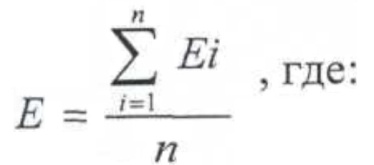 Е – степень достижения запланированных результатов результативность реализации муниципальной программы (%);n – количество показателей муниципальной программы.  Степень соответствия фактических затрат районного бюджета запланированному уровню финансирования муниципальной программы определяется по следующей формуле:Kpoi=(Cfoi / Cpoi) x100%, где:Kpoi – степень соответствия фактических затрат районного бюджета запланированному уровню финансирования i-основного мероприятия муниципальной программы;Cfoi – сумма средств районного бюджета, израсходованных на реализацию  i-основного мероприятия муниципальной программы;Cpoi – установленная муниципальной программой сумма средств районного бюджета на реализацию i-основного мероприятия.Расчет полноты использования средств районного бюджета  в целом по муниципальной программе проводится по формуле: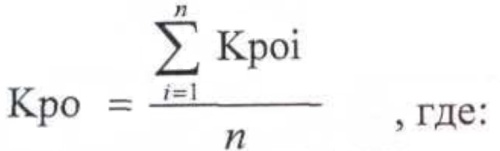 Kpo – степень соответствия фактических затрат районного бюджета запланированному уровню финансирования основных мероприятий муниципальной программы (%);n – количество финансируемых основных мероприятий муниципальной программы.  Коэффициент эффективности использования средств, выделяемых из районного бюджета, определяется по следующей формуле:Keoi = E/Kpo, где:Keoi – коэффициент эффективности  использования средств, выделяемых из районного бюджета;Kpo – степень соответствия фактических затрат районного бюджета запланированному уровню финансирования основных мероприятий муниципальной программы;E – степень достижения запланированных результатов результативность реализации основных мероприятий муниципальной программы.Степень реализации основных мероприятий муниципальной программы проводится на основании процентного сопоставления количества запланированных основных мероприятий муниципальной программы и фактически выполненных по следующей формуле:             Мф*100%СТ=      ------------ , где          МплСТ – степень реализации основных мероприятий муниципальной программы;Мф – количество основных мероприятий муниципальной программы, фактически реализованных за отчетный год;Мпл  - количество основных мероприятий муниципальной программы, запланированных  на отчетный период.Вывод об эффективности неэффективности реализации муниципальной программы может определяться на основании следующих критериев:Раздел 11. Подпрограммы муниципальной программыПодпрограмма 1 «Развитие сети автомобильных дорог Кореневского района  Курской области»Паспорт подпрограммы 1 «Развитие сети автомобильных дорог Кореневского района  Курской области»1. Характеристика сферы реализации подпрограммы 1, описание основных проблем в указанной сфере и прогнозе развитияВажнейшей составной частью транспортной системы Кореневского района Курской области являются автомобильные дороги. От уровня их транспортно-эксплуатационного состояния зависит обеспечение области связями с соседними районами, а также внутри района между населенными пунктами, что, в свою очередь, во многом определяет направления ее экономического и социального развития.Транспортно-эксплуатационное состояние сети автомобильных дорог не может считаться удовлетворительным, поскольку 58,6% автодорог не соответствуют требованиям нормативных документов, современным стандартам их эксплуатации и современным экономическим потребностям района. Значительная часть автомобильных дорог общего пользования местного значения имеет высокую степень износа. Всего 16% сельских населенных пунктов Кореневского района Курской области не имеют круглогодичной связи с сетью автомобильных дорог общего пользования по автомобильным дорогам с твердым покрытием. Эти факторы в значительной мере сдерживают развитие сельских поселений, сокращается сельскохозяйственное производство, происходит отток населения, вымирание сел и деревень. Необходимо строительство новых и реконструкция существующих автомобильных дорог. Усиление экономической активности населения и рост парка автотранспортных средств привели к резкому повышению числа дорожно-транспортных происшествий. Одна из причин – сопутствующие дорожные условия, связанные с наличием автомобильных дорог, не отвечающих современным требованиям к их техническим и эксплуатационным характеристикам.Увеличение в составе транспортных потоков доли большегрузного автотранспорта обусловило ускоренную деградацию дорожных конструкций, что значительно сократило сроки их службы между ремонтами, поскольку основная доля автомобильных дорог Кореневского района  Курской области эксплуатируется длительное время и существующие конструкции автомобильных дорог и мостов не рассчитывались на пропуск потоков тяжелых грузовых автомобилей с нагрузкой на ось более 10 тонн.Требуется особое внимание к содержанию автомобильных дорог, включающему в себя своевременное устранение ямочности и других дефектов дорожных покрытий, нанесение дорожной разметки, установку и замену ограждений, заделку трещин, освещение, устройство парковочных мест, повсеместный весовой контроль и другие работы, связанные с обеспечением безопасности дорожного движения, удобства и повышения комфортности эксплуатации автодорог.Недостаточный уровень развития дорожной сети приводит к значительным потерям экономики и населения района. Необходимость соответствия сети автомобильных дорог Кореневского района Курской области современным техническим требованиям и условиям их эксплуатации определяет основную цель функционирования дорожного хозяйства: формирование сети автомобильных дорог общего пользования местного  значения, отвечающей потребности в перевозках автомобильным транспортом и обеспечивающей круглогодичные связи с соседними районами и между населенными пунктами. Для ее наиболее эффективного достижения в Курской области разработана и реализовывалась областная целевая программа «Модернизация сети автомобильных дорог Курской области (2012-2014 годы)», действие которой прекращено досрочно, начиная с 2014 г. и  государственная программа Курской области  «Развитие транспортной системы, обеспечение перевозки пассажиров в Курской области и безопасности дорожного движения», утвержденная постановлением Администрации Курской области от 22.10.2013 г. №768-па.По прогнозной оценке реализации вышеуказанных программ ситуация следующая:доля протяженности автомобильных дорог общего пользования местного значения, соответствующих нормативным требованиям к транспортно-эксплуатационным показателям, составит 41,4%;количество населенных пунктов, обеспеченных постоянной круглогодичной связью с сетью автодорог общего пользования по дорогам с твердым покрытием составит 84%.Приоритетными направлениями по нормализации ситуации являются:обеспечение сохранности сети автомобильных дорог общего пользования местного значения и обеспечение соответствия транспортно-эксплуатационных показателей автомобильных дорог местного значения требованиям нормативных документов;строительство новых и повышение технического уровня существующих автомобильных дорог, увеличение их пропускной способности, повышение доступности услуг транспортного комплекса.Применение программно-целевого метода к решению проблем дорожного хозяйства позволяет в сложных экономических условиях сконцентрировать средства на основных целях и задачах дорожного хозяйства, в кратчайшие сроки в оптимальных объемах, что соответствует современной бюджетной политике, нацеленной на улучшение условий жизни человека, повышение качества государственных и муниципальных услуг.2. Приоритеты государственной политики в сфере реализации подпрограммы 1, цели, задачи и показатели (индикаторы)  достижения целей и решения задач, описание основных ожидаемых конечных результатов подпрограммы 1, сроков  и контрольных этапов реализации подпрограммы 1В соответствии с приоритетами государственной политики в сфере дорожного хозяйства на долгосрочный период, определенных Концепцией долгосрочного социально-экономического развития Российской Федерации на период до 2020 г., утвержденной распоряжением Правительства Российской Федерации от 17 ноября 2008 г. N 1662-р, необходимо обеспечить:увеличение пропускной способности опорной сети автомобильных дорог общего пользования местного значения путем строительства и реконструкции автомобильных дорог;повышение доступности транспортных услуг населению путем обеспечения населенных пунктов постоянной круглогодичной связью с сетью автомобильных дорог общего пользования по дорогам с твердым покрытием;улучшение состояния автомобильных дорог общего пользования местного значения на основных направлениях грузовых и пассажирских транспортных потоков путем приведения транспортно-эксплуатационного состояния дорог в соответствие нормативным документам;повышение уровня безопасности дорожного движения по автодорогам общего пользования местного значения путем совершенствования обустройства автомобильных дорог современными типами барьерных ограждений, пешеходными переходами, улучшением освещения и нанесением разметки.С учетом стратегических направлений развития экономики района, определенных:государственной программой Курской области «Развитие транспортной системы, обеспечение перевозки пассажиров в Курской области и безопасности дорожного движения», утвержденной постановлением Администрации Курской области от 22.10.2013 г. № 768-па;программой Кореневского района Курской области  «Социально-экономическое развитие Кореневского района Курской области на 2012-2015 годы», утвержденной решением Представительного Собрания Кореневского района Курской области от 24.02.2012 г. №8; определены основные приоритетные направления развития: обеспечение    сохранности    и    соответствия     транспортно-эксплуатационных показателей автомобильных дорог общего пользования местного  значения    требованиям нормативных документов;строительство новых и повышение технического уровня существующих автомобильных дорог;обеспечение транспортной доступности для жителей Кореневского района Курской области; улучшение   качества  и   повышение   безопасности   пассажирских перевозок.В развитие приоритетных направлений сформированы цель и задачи настоящей подпрограммы.Цель подпрограммы 1: обеспечение благоприятных условий для
развития экономики и социальной сферы Кореневского района Курской области за счет формирования сети автомобильных дорог общего пользования местного  значения, отвечающей потребности    в    перевозках    автомобильным     транспортом и обеспечивающей круглогодичные связи с соседними районами и между населенными пунктами.Для достижения цели намечены задачи:задача № 1: обеспечение сохранности сети автомобильных дорог общего пользования местного значения и обеспечение соответствия транспортно-эксплуатационных показателей автомобильных дорог общего пользования местного значения требованиям нормативных документов;задача № 2: строительство новых и повышение технического уровня существующих автомобильных дорог, увеличение их пропускной способности, повышение доступности услуг транспортного комплекса.Показателями (индикаторами) достижения цели и решения задач подпрограммы 1 являются:доля протяженности автомобильных дорог общего пользования местного значения, соответствующих нормативным требованиям к транспортно-эксплуатационным показателям;количество отремонтированных километров автомобильных дорог общего пользования местного значения;количество построенных и реконструированных автомобильных дорог общего пользования местного значения;прирост количества населенных пунктов, обеспеченных постоянной круглогодичной связью с сетью автомобильных дорог общего пользования местного значения по дорогам с твердым покрытием; площадь построенного дорожного покрытия автомобильных дорог общего пользования местного значения с твердым покрытием до сельских населенных пунктов;площадь построенного дорожного покрытия автомобильных дорог общего пользования местного значения;площадь отремонтированного дорожного покрытия автомобильных дорог общего пользования местного значения.Прогнозируемые значения целевых индикаторов и показателей подпрограммы 1 приведены в приложении №1 к муниципальной  программе.Конечные результаты подпрограммы 1 выражаются в следующих основных показателях:доля протяженности автомобильных дорог общего пользования местного значения, соответствующих нормативным требованиям к транспортно-эксплуатационным показателям в 2020 г., составит 44,4%;количество отремонтированных километров автомобильных дорог общего пользования местного значения за период реализации подпрограммы составит 50,28 км.;количество построенных и реконструированных автомобильных дорог общего пользования регионального или межмуниципального значения за период реализации подпрограммы составит 34,8 км.;прирост количества населенных пунктов, обеспеченных постоянной круглогодичной связью с сетью автомобильных дорог общего пользования местного значения по дорогам с твердым покрытием составит 8 единиц;площадь построенного дорожного покрытия автомобильных дорог общего пользования местного значения с твердым покрытием до сельских населенных пунктов составит 73,6 кв. м.;площадь построенного дорожного покрытия автомобильных дорог общего пользования местного значения составит 132,24 кв. м.;площадь отремонтированного дорожного покрытия автомобильных дорог общего пользования местного значения составит 201,12 кв.м.Реализацию подпрограммы 1 намечено осуществить в один этап с 2015 по 2020 год включительно, результаты реализации призваны обеспечить  осуществление мероприятий по обеспечению безопасности жизнедеятельности, создание условий для улучшения качества жизни населения.3. Характеристика основных мероприятий подпрограммы 1Для решения задач подпрограммы 1 разработаны следующие основные мероприятия:основное мероприятие 1.1. Содержание автомобильных дорог общего пользования местного значения включает в себя: круглогодичное содержание автомобильных дорог с учетом требований нормативных документов и условий безопасности дорожного движения, паспортизацию автомобильных дорог и искусственных сооружений, оплату электроэнергии, потребленной на освещение автомобильных дорог, прочие работы;основное мероприятие 1.2. Ремонт автомобильных дорог общего пользования местного значения включает в себя: ремонт автомобильных дорог и искусственных сооружений на них на основе мониторинга и анализа транспортно-эксплуатационного состояния автодорог по результатам диагностики, восстановление линий электроосвещения автомобильных дорог; проектно-изыскательские и прочие работы;основное мероприятие 1.3. Строительство автомобильных дорог общего пользования местного значения включает в себя:строительство автомобильных дорог, направленных на прирост количества населенных пунктов, обеспеченных постоянной круглогодичной связью с сетью автомобильных дорог общего пользования по дорогам с твердым покрытием;строительство (реконструкция) автомобильных дорог общего пользования местного значения;строительство линий электроосвещения на автомобильных дорогах общего пользования местного значения;осуществление проектно – изыскательских работ и прочих затрат.Основное     мероприятие     1.4.	Обеспечение реализации государственной политики в области дорожного хозяйства на территории Кореневского района  Курской области;основное мероприятие 1.5. Обеспечение реализации мероприятий подпрограммы 1 «Развитие сети автомобильных дорог Кореневского района Курской области» в части автомобильных дорог общего пользования местного значения.Реализация основных мероприятий подпрограммы 1 будет осуществляться в один этап в течение 2015-2020 годов.Реализация основных мероприятий подпрограммы 1 будет способствовать обеспечению благоприятных условий для развития экономики и социальной сферы Кореневского района Курской области за счет формирования сети автомобильных дорог общего пользования местного значения, отвечающей потребности в перевозках автомобильным транспортом.В результате реализации основных мероприятий подпрограммы 1 обеспечивается взаимосвязь с показателями подпрограммы 1 и их выполнение.Перечень основных мероприятий подпрограммы 1 приведен в приложении №2 к муниципальной программе.4. Характеристика мер государственного регулированияКомплекс мер государственного регулирования в сфере реализации подпрограммы 1 направлен на создание условий для ее эффективной реализации.Правовые меры государственного регулирования предусматривают принятие нормативных правовых актов Кореневского района Курской области, необходимых для выполнения мероприятий подпрограммы.Налоговые,    таможенные,    тарифные    и    кредитные    меры государственного регулирования не предусматриваются.5. Информация об участии предприятий и организаций независимо от их организационно-правовых форм и форм собственности, а также государственных внебюджетных фондов в реализации подпрограммы 1В рамках реализации основных мероприятий муниципальной программы по подпрограмме 1 предполагается участие следующих предприятий и организаций Кореневского района Курской области:в части финансирования мероприятий – участников не предполагается.В части фактического исполнения – дорожные предприятия различных форм собственности, и других специализированных организаций, определяемых на конкурсной основе в соответствии с Федеральным законом от 5 апреля 2013 г. №44-ФЗ «О контрактной системе в сфере закупок товаров, работ, услуг для обеспечения государственных и муниципальных нужд» (по согласованию).6. Обоснование объема финансовых ресурсов, необходимых для реализации подпрограммы 1Финансирование подпрограммы 1 осуществляется за счет средств районного бюджета (в том числе дорожного фонда Кореневского района Курской области).Общий объем финансирования подпрограммы 1 составляет          49472,7 тыс. руб., в том числе:2015 год – 7327,5 тыс. руб.;2016 год – 10023,6 тыс. руб.;2017 год – 8030,4 тыс. руб.;2018 год – 8030,4 тыс. руб.;2019 год – 8030,4 тыс. руб.;2020 год – 8030,4 тыс. руб.Ресурсное обеспечение подпрограммы 1 представлено в приложениях           №№ 4, 5 к муниципальной  программе.Подпрограмма 2 «Развитие пассажирских перевозок в  Кореневском районе  Курской области»Паспорт подпрограммы 2 «Развитие пассажирских перевозок в  Кореневском районе  Курской области»1. Характеристика сферы реализации подпрограммы 2, описание основных проблем в указанной сфере и прогноз ее развитияНа современном этапе развития экономики пассажирский автобусный транспорт играет важнейшую роль в предоставлении социальных услуг населению.За последние годы пассажирский автобусный транспорт, в пределах района, выполняет более 80% перевозок пассажиров с тенденцией дальнейшего увеличения этого показателя. Перевозка пассажиров во внутрирайонном сообщении в настоящее время осуществляется                       ОГУП «Кореневское АТП», ИП «А.П. Подлесных».На предприятиях имеется 9 автобусов, которые обслуживают 10 маршрутов.В целом функционирующая на территории области транспортная система обеспечивает потребности хозяйствующих субъектов и населения в транспортных услугах.В целях реализации Федерального закона от 14 февраля 2009 г. № 22-ФЗ "О навигационной деятельности", для осуществления контроля и повышения безопасности междугородних и внутрирайонных пассажирских перевозок на территории Кореневского района Курской области 9 автобусов автотранспортного предприятия и индивидуального предпринимателя подключено к системе ГЛОНАСС/GPS.Для улучшения транспортного обслуживания населения реализуется Закон Курской области от 23 апреля 2002 г. № 23-ЗКО "О маршрутных пассажирских перевозках автомобильным транспортом в Курской области". В то же время развитие автомобильного транспорта в области сталкивается с определенными проблемами, требующими решения. К ним, в первую очередь, следует отнести:состояние нормативно-правовой базы;рост транспортных издержек;значительный износ парка автотранспортных средств;достигнутый уровень развития инфраструктуры, включая, в первую очередь, дорожную сеть, значительно отстает от темпов автомобилизации и не соответствует современным нормам и условиям эффективного функционирования автомобильного транспорта;увеличение на маршрутах количества автобусов малой вместимости;недостаточное финансирование содержания и развития транспортной инфраструктуры;отсутствие эффективных механизмов финансовой компенсации перевозок льготных категорий пассажиров, что приводит к значительным убыткам транспортных организаций.Приоритетными направлениями в решении основных проблем развития автомобильного пассажирского транспорта на период до 2020 г. являются:совершенствование нормативно-правовой базы по обеспечению функционирования автотранспортной отрасли;расширение системы безналичной оплаты проезда;внедрение стандартов оказания транспортных услуг населению Курской области;обеспечение доступности информации о деятельности транспортных организаций для населения Кореневского района Курской области;оптимизация маршрутной сети;сокращение временных затрат пассажиров на поездки; организация   маршрутов   регулярных   перевозок   для   населения, проживающего в отдаленных населенных пунктах Кореневского района Курской области; улучшение качества пассажирских перевозок;развитие механизмов государственно-частного партнерства, привлечение частных инвесторов в развитие объектов транспортной инфраструктуры, в том числе обновление парка автотранспортных средств;создание экономических условий и механизмов для обновления автотранспортной инфраструктуры, обеспечивающей устойчивое функционирование отрасли;снижение всех видов издержек, связанных с осуществлением автотранспортной деятельности;повышение эффективности работы транспортных предприятий.2. Приоритеты государственной политики в сфере реализации подпрограммы 2, цели, задачи и показатели (индикаторы) достижения целей и решения задач, описание основных ожидаемых конечных результатов подпрограммы 2, сроков и контрольных этапов реализации подпрограммы 2Согласно Концепции долгосрочного социально-экономического развития Российской Федерации на период до 2020 г., утвержденной распоряжением Правительства Российской Федерации от 17 ноября 2008 г.  N 1662-р, целью государственной политики в сфере развития транспорта является создание условий для удовлетворения потребностей населения в качественных и безопасных пассажирских перевозках.С учетом стратегических направлений развития экономики района, определенных:государственной программой Курской области "Развитие транспортной системы, обеспечение перевозки пассажиров в Курской области и безопасности дорожного движения», утвержденной постановлением Администрации Курской области от 22.10.2013 г. № 768-па;программой Кореневского района Курской области  «Социально-экономическое развитие Кореневского района Курской области на 2012-2015 годы», утвержденной решением Представительного Собрания Кореневского района Курской области от 24.02.2012 г. №8 сформированы цель и задачи настоящей подпрограммы. Определены основные приоритетные направления развития: обеспечение  транспортной  доступности   для   жителей  Кореневского района Курской области;улучшение качества и повышение безопасности пассажирских перевозок.В развитие приоритетных направлений сформированы цель и задачи подпрограммы 2.Цель   подпрограммы   2: создание   условий   населению, обеспечивающих доступность, качество и безопасность перевозок автомобильным транспортом.Для достижения цели намечены задачи:обеспечение правового регулирования пассажирских перевозок;повышение доступности и безопасности услуг пассажирского транспорта, улучшение культуры и качества обслуживания пассажиров;обеспечение эффективного функционирования предприятий, осуществляющих транспортное обслуживание населения.Показателями (индикаторами) достижения цели и решения задач подпрограммы 2 является объем пассажирских перевозок транспортом общего пользования. Прогнозируемые значения целевых индикаторов и показателей подпрограммы 2 приведены в приложении № 1 к муниципальной программе.Конечные результаты подпрограммы   выражаются в следующих основных показателях:объема пассажирских перевозок транспортом общего пользования увеличится; коэффициент обновления основных фондов сократится ввиду отсутствия финансирования.Реализацию подпрограммы 2 намечено осуществить в 2015- 2020 годах в один этап.3. Характеристика основных мероприятий подпрограммы 2Для решения задач подпрограммы 2 разработаны следующие основные мероприятия:основное мероприятие 2.1 «Содействие повышению доступности автомобильных перевозок населению Кореневского района Курской области» включает в себя:предоставление субсидий из районного бюджета транспортным организациям и индивидуальным предпринимателям на возмещение недополученных доходов на обслуживаемых социально значимых внутрирайонных маршрутах с малой интенсивностью пассажиропотока.Перечень основных мероприятий подпрограммы 2 приведен в приложении № 2 к муниципальной программе.4. Характеристика мер государственного регулированияПравовые меры государственного регулирования предусматривают принятие нормативных правовых актов Кореневского района Курской области, необходимых для выполнения мероприятий подпрограммы 2.Перечень мер правового регулирования в сфере реализации подпрограммы 2 приведен в приложении № 3 к муниципальной программе.5. Информация об участии предприятий и организаций, независимо от их организационно-правовых форм и форм собственности, а также государственных внебюджетных фондов в реализации подпрограммы 2В рамках реализации основных мероприятий муниципальной программы по подпрограмме 2 предполагается участие следующих предприятий и организаций Кореневского района Курской области:в части финансирования мероприятий - участников не предполагается.в части фактического исполнения – транспортное предприятие               ОГУП «Кореневское АТП».6. Обоснование объема финансовых ресурсов, необходимых для реализации подпрограммы 2Финансирование подпрограммы 2 осуществляется за счет средств районного бюджета.Общий объем финансирования подпрограммы 2 составляет                    1800,0 тыс. руб., в том числе: 2015 – 300,0 тыс. руб.;2016 – 300,0 тыс. руб.;2017 – 300,0 тыс. руб.;2018 – 300,0 тыс. руб.;2019 – 300,0 тыс. руб.;2020 – 300,0 тыс. руб.Ресурсное обеспечение подпрограммы 2 представлено в приложениях №№ 4, 5 к муниципальной программе.Подпрограмма 3 «Повышение безопасности дорожного движения в  Кореневском районе  Курской области»Паспорт подпрограммы 3 «Повышение безопасности дорожного движения в  Кореневском районе  Курской области»1. Характеристика сферы реализации подпрограммы 3, описание основных проблем в указанной сфере и прогноз ее развитияРешение проблемы обеспечения безопасности дорожного движения является одной из важнейших задач современного общества.Проблема аварийности на автотранспорте приобрела особую остроту в последние годы в связи с несоответствием существующей дорожно-транспортной инфраструктуры потребностям общества и государства в безопасном дорожном движении, недостаточной эффективностью функционирования системы обеспечения дорожного движения, крайне низкой дисциплиной участников дорожного движения.Ежегодно на улично-дорожной сети Курской области совершается порядка 2 тысяч дорожно-транспортных происшествий (далее - ДТП), в которых погибает порядка 300 человек и более 2 тысяч человек получают ранения различной степени тяжести.За прошедший период 2014 г. обстановка с аварийностью на обслуживаемой территории остается стабильной. По сравнению с аналогичным периодом 2013 г. общее количество ДТП на обслуживаемой территории увеличилось  с  148 в 2013 г. до 173 в 2014 г., наблюдается   снижение  числа ДТП в которых пострадали люди с 24 в 2013 г. до 15 в 2014 г. ( -37,5%), количество погибших составляет 2 в 2014 г. (АППГ-1, +50%),  а количество раненых граждан по сравнению с АППГ снизилось с 35 человек в 2013 г. до 18 человек в 2014 г. На территории Кореневского района  Количество ДТП в которых пострадали люди сократилось с 12 в 2013 г. до 11 в 2014 г. (-8,3%) В данных ДТП ранения получили 14 человек в 2013 г. и 10 человек  2014 г. (-28,5%). Зарегистрированы 2 ДТП в которых погибли 2 человека (АППГ 1, +50%).По вине водителя, управляющего транспортным средством в состоянии опьянения, совершено 3 происшествия (1 за АППГ), в котором 3 человека получили ранения. ДТП с участием пешеходов в пределах пешеходных переходов на территории района не зарегистрировано, ДТП с участием автобусов не допущено. По линии технического надзора  выдано 1 предписание юридическому лицу. За нарушение правил содержания автодорог привлечено к административной ответственности 5 должностных лиц. В  2014 г. на территории Курской области снижение количества ДТП с участием детей, по сравнению с аналогичным периодом прошлого года не произошло.Совершено 181 дорожно-транспортное происшествие с участием детей (АППГ-160, +13,1%), в которых  погиб 1несовершеннолетний (АППГ-5,          -80%) и 197 получили ранения (АППГ-172, +14,5%).Из указанного числа 67 ДТП произошли по собственной неосторожности детей (68 за АППГ), при этом 70 несовершеннолетних получили ранения (АППГ-70). Основной причиной ДТП по вине детей является переход проезжей части в неустановленном месте.На территории Кореневского района в 2014 г. зарегистрировано 2 ДТП с участием детей (АППГ-2, +100%), в которых 1 ребенок погиб.Основной причиной совершения ДТП по-прежнему остается человеческий фактор. Значительная часть происшествий (85%) произошла из-за нарушений ПДД водителями транспортных средств. Неправильный выбор скоростного режима, выезд на полосу встречного движения, непредставление преимущества в движении пешеходам и другим транспортным средствам, управление транспортом в состоянии алкогольного опьянения и управление транспортными средствами водителями, не имеющими права управления, - наиболее распространенные нарушения, допускаемые водителями и явившиеся основными причинами аварий.Проблема аварийности на автотранспорте за последние годы приобрела особую остроту в связи с возрастающей ежегодно диспропорцией между приростом количества автотранспортных средств и низкими темпами развития, реконструкции улично-дорожной сети, применяемыми техническими средствами организации дорожного движения и увеличивающейся интенсивностью транспортных потоков. Остается еще много нерешенных проблем в вопросах организации дорожного движения на территории района. Содержание автодорог не соответствует требованиям по безопасности дорожного движения, которые продолжают оставаться не обустроенными в полном объеме техническими средствами регулирования движения, удерживающими и направляющими устройствами, наружным освещением, тротуарами и другими средствами, обеспечивающими безопасность дорожного движения.  Проводится планомерная работа по внесению проблематики обеспечения безопасности дорожного движения на заседаниях районной комиссии по обеспечению безопасности дорожного движения.В текущем году состоялось 3 заседания районной комиссии, где рассмотрены вопросы: «О состоянии аварийности на территории Кореневского района Курской области и принимаемых мерах ее стабилизации»; «О принятых мерах по обустройству наиболее опасных участков улично-дорожной сети дорожными ограждениями, оборудованию пешеходных переходов соответствующими дорожными знаками и дорожной разметкой, организация освещения улиц и дорог в вечернее и ночное время суток»; «Об исполнении районной целевой программы о повышении безопасности дорожного движения»; «Об исполнении требований безопасности дорожного движения при перевозке пассажиров перевозчиками»; «Содержание дорог в безопасном состоянии для движения автотранспорта».По итогам заседаний были приняты решения, направленные на улучшение работы в области обеспечения безопасности дорожного движения и устранение имеющихся недостатков.2. Приоритеты государственной политики в сфере реализации подпрограммы 3, цели, задачи и показатели достижения целей и решения задач, описание основных ожидаемых конечных результатов подпрограммы 3, сроков и контрольных этапов реализации подпрограммы 3Одним из главных направлений демографической политики, в соответствии с Концепцией демографической политики Российской Федерации на период до 2025 г., утвержденной Указом Президента Российской Федерации от 9 октября 2007 г. № 1351, обозначено снижение смертности населения, прежде всего высокой смертности мужчин в трудоспособном возрасте от внешних причин, в том числе, в результате дорожно-транспортных происшествий.Безопасность дорожного движения является одной из важных социально-экономических и демографических задач Российской Федерации. Аварийность на автомобильном транспорте наносит огромный материальный и моральный ущерб как обществу в целом, так и отдельным гражданам. Дорожно-транспортный травматизм приводит к исключению из сферы производства людей трудоспособного возраста. Гибнут и становятся инвалидами дети.Обеспечение безопасности дорожного движения является составной частью национальных задач обеспечения личной безопасности, решения демографических, социальных и экономических проблем, повышения качества жизни. В целом ряде стратегических и программных документов вопросы обеспечения безопасности дорожного движения определены в качестве приоритетов социально-экономического развития Российской Федерации.Решение проблемы обеспечения безопасности на дорогах  России  Президент Российской Федерации в своем Послании Федеральному Собранию Российской Федерации на 2010 г. назвал одной из актуальных задач развития страны.Целями государственной демографической политики, установленными государственной программой Курской области "Развитие транспортной системы, обеспечение перевозки пассажиров в Курской области и безопасности дорожного движения», утвержденной постановлением Администрации Курской области от 22.10.2013 г. № 768-па, программой Кореневского района Курской области  «Социально-экономическое развитие Кореневского района Курской области на 2012-2015 годы», утвержденной решением Представительного Собрания Кореневского района Курской области от 24.02.2012 г. №8, сформированы цель и задачи настоящей подпрограммы 3.Цель подпрограммы 3:    уменьшение количества погибших в дорожно-транспортных происшествиях.Для достижения цели намечены задачи: предупреждение    опасного    поведения    участников   дорожного движения;сокращение детского дорожно-транспортного травматизма;совершенствование условий и организации движения транспортных средств и пешеходов;развитие системы оказания помощи пострадавшим в дорожно-транспортных происшествиях;совершенствование нормативно-правовых, методических и организационных основ системы управления деятельностью в области обеспечения безопасности дорожного движения.Показателями (индикаторами) достижения цели и решения задач подпрограммы 3 являются:число дорожно-транспортных происшествий с пострадавшими;число погибших в дорожно-транспортных происшествиях.Прогнозируемые значения целевых индикаторов и показателей подпрограммы 3 приведены в приложении № 1 к муниципальной программе.Конечные результаты подпрограммы 3 выражаются в следующих основных показателях, которые к 2020 г. достигнут следующих значений:число дорожно-транспортных происшествий с пострадавшими сократится;число погибших в дорожно-транспортных происшествиях снизится.Реализацию подпрограммы 3 намечено осуществить в 2015- 2020 годах в один этап.3. Характеристика основных мероприятий подпрограммы 3Для решения задач  подпрограммы  3 разработаны следующие основные мероприятия:Основное мероприятие 3.1 Повышение правового сознания и предупреждение опасного поведения участников дорожного движения включает в себя:организация тематической наружной социальной рекламы (баннеры, перетяжки), а также размещение материалов в средствах массовой информации, общественном транспорте, кинотеатрах по вопросам безопасности дорожного движения;проведение акций: «Внимание - дети!», «Внимание - пешеход!», «Вежливый водитель», «Зебра», «Школьные каникулы», «День памяти жертв ДТП», «Пожилой пешеход», «День знаний», «День защиты детей»;изготовление и распространение световозвращающих приспособлений в среде дошкольников и учащихся младших классов;оснащение современными техническими средствами и средствами обучения (уголки по ПДД, тренажеры, компьютерные программы) базовых муниципальных  образовательных учреждений среднего профессионального образования, находящихся в ведении Кореневского района Курской области;проведение детских конкурсов, викторин, сборов, фестивалей, а также профильных смен юных инспекторов движения;приобретение учебной и детской литературы, предметов детского обихода с использованием креатива и слоганов по безопасности дорожного движения;Основное мероприятие 3.2 Обеспечение безопасности дорожного движения на автомобильных дорогах общего пользования местного значения;Основное мероприятие 3.3 Повышение эффективности работы служб, ликвидирующих последствия дорожно-транспортных происшествий, включает в себя:внедрение в подразделение служб, участвующих в ликвидации последствий ДТП, автоматизированных информационно-управляющих систем, позволяющих сократить время прибытия на место ДТП спецтранспорта;оснащение подразделений служб, участвующих в ликвидации последствий ДТП, аппаратно-программными комплексами, позволяющими с помощью карты местности определить оптимальный маршрут движения к месту ДТП спецтранспорта;внедрение в подразделение служб, участвующих в ликвидации последствий ДТП, современных образцов аварийно-спасательной техники.Основное мероприятие 3.4 Повышение безопасности управлением транспорта, осуществляющего деятельность по перевозке школьников, с помощью спутниково-навигационной системы ГЛОНАСС по программно-аппаратному комплексу мониторингового центра.  Перечень основных мероприятий подпрограммы 3 приведен в  приложении № 2 к муниципальной  программе.4. Характеристика мер государственного регулированияПодпрограмма 3 не предусматривает мер государственного регулирования экономического характера.Сведения об основных мерах правового регулирования в сфере реализации подпрограммы 3 отражены в приложении № 3 к муниципальной программе.5. Информация об участии предприятий и организаций, независимо от их организационно-правовых форм и форм собственности, а также государственных внебюджетных                               фондов в реализации подпрограммыВ рамках реализации основных мероприятий подпрограммы 3 в части фактического исполнения предполагается участие следующих предприятий и организаций Кореневского района Курской области:ОГИБДД МО МВД России «Глушковский».Участие внебюджетных фондов в реализации подпрограммы 3 не планируется.6. Обоснование объема финансовых ресурсов, необходимых для реализации подпрограммы 3Финансирование подпрограммы 3 осуществляется за счет средств районного бюджета.Общий объем финансирования подпрограммы 3 составляет                      1008,0 тыс. руб., в том числе:2015 – 168,0 тыс. руб.;2016 – 168,0 тыс. руб.;2017 – 168,0 тыс. руб.;2018 – 168,0 тыс. руб.;2019 – 168,0 тыс. руб.;2020 – 168,0 тыс. руб.Ресурсное обеспечение подпрограммы 3 представлено в приложениях №№ 4, 5 к муниципальной программе.Приложение № 1 к муниципальной программе «Развитие транспортной системы, обеспечение перевозки пассажиров в Кореневском районе Курской области и безопасности дорожного движения»Сведенияо показателях (индикаторах) муниципальной программы «Развитие транспортной системы, обеспечение перевозки пассажиров в Кореневском районе  Курской области и безопасности дорожного движения»,  подпрограмм муниципальной  программы и их значенияхПриложение №2к муниципальной программе «Развитие транспортной системы, обеспечение перевозки пассажиров в Кореневском районе Курской области и безопасности дорожного движения»Перечень подпрограмм и основных мероприятий муниципальной программы «Развитие транспортной системы, обеспечение перевозки пассажиров в Кореневском районе  Курской области и безопасности дорожного движения»Приложение №3к муниципальной программе «Развитие транспортной системы, обеспечение перевозки пассажиров в Кореневском районе Курской области и безопасности дорожного движения»Сведенияоб основных мерах правового регулирования в сфере реализации муниципальной программы «Развитие транспортной системы, обеспечение перевозки пассажиров в Кореневском районе Курской области и безопасности дорожного движения»Приложение №4к муниципальной программе «Развитие транспортной системы, обеспечение перевозки пассажиров в Кореневском районе Курской области и безопасности дорожного движения»Ресурсное обеспечение реализации муниципальной  программы «Развитие транспортной системы, обеспечение перевозки пассажиров в Кореневском районе Курской области ибезопасности дорожного движения» за счет средств районного бюджета (тыс. рублей)Приложение №5к муниципальной программе «Развитие транспортной системы, обеспечение перевозки пассажиров в Кореневском районе Курской области и безопасности дорожного движения»Ресурсное обеспечение программы, прогнозная (справочная) оценка расходов областного бюджета, бюджетов государственных внебюджетных фондов, местных бюджетов и внебюджетных источников на реализацию целей муниципальной программы (тыс. рублей) «Развитие транспортной системы, обеспечение  перевозки пассажиров в Кореневском районе  Курской области и безопасности дорожного движения»Наименование программыМуниципальная программа  «Развитие транспортной системы, обеспечение перевозки пассажиров в Кореневском районе Курской области и безопасности дорожного движения»  (далее программа)Основание для разработки программыСтатья 179 Бюджетного кодекса Российской Федерации  и государственная программа Курской области  «Развитие транспортной системы, обеспечение перевозки пассажиров в Курской области и безопасности дорожного движения», утвержденная постановлением Администрации Курской области от 22.10.2013 г. №768-паОтветственный исполнитель программыОтдел архитектуры, строительства, ЖКХ, ТЭР, транспорта, связи и охраны окружающей среды Администрации Кореневского районаСоисполнитель Управление по образованию, опеке и попечительству Администрации Кореневского районаУчастникиОГУП «Кореневское АТП», ОГИБДД МО МВД России «Глушковский» Подпрограммы программы Подпрограмма 1 «Развитие сети автомобильных дорог Кореневского района Курской области»Подпрограмма 2 «Развитие пассажирских перевозок в Кореневском районе Курской области»Подпрограмма 3 «Повышение безопасности дорожного движения в Кореневском районе Курской области»Цели программы1. Развитие современной и эффективной транспортной инфраструктуры, обеспечивающей ускорение товародвижения и снижение транспортных издержек в экономике. 2. Повышение доступности и качества услуг транспортного комплекса для населения.3. Повышение безопасности дорожного движенияЗадачи программы 1. Обеспечение требуемого технического состояния сети автомобильных дорог Кореневского района Курской области, их пропускной способности, эффективно содействующей развитию экономики, улучшению качества жизни населения района, созданию безопасных условий движения.  2. Удовлетворение потребностей населения Кореневского района Курской области в  безопасных и качественных перевозках автомобильным транспортом.3. Сокращение смертности от дорожно-транспортных происшествийЦелевые индикаторы  и показатели программы 1. Доля протяженности автомобильных дорог общего пользования местного значения, соответствующих нормативным требованиям к транспортно-эксплуатационным показателям.2. Объем пассажирских перевозок транспортом общего пользования.3. Число погибших в дорожно-транспортных происшествиях   Этапы и сроки реализации программы Программа реализуется в 1 этап.Срок реализации муниципальной программы –  2015-2020 годыОбъем бюджетных ассигнований программы Финансирование программных мероприятий предусматривается за счет средств районного бюджета (в том числе дорожного фонда Кореневского района Курской  области).Общий объем финансовых средств на реализацию мероприятий муниципальной программы на весь период составляет 52280,7  тыс. руб., в том числе по годам:2015 год – 7795,5 тыс. руб.;2016 год – 10491,6 тыс. руб.;2017 год – 8498,4 тыс. руб.;2018 год – 8498,4 тыс. руб.;2019 год – 8498,4 тыс. руб.;2020 год – 8498,4 тыс. руб.На реализацию подпрограммы 1 предусмотрено направить 49472,7  тыс. руб.На реализацию подпрограммы 2 предусмотрено направить 1800,0  тыс. руб.На реализацию подпрограммы 3 предусмотрено направить 1008,0 тыс. руб.Ожидаемые результаты реализации программы1. Увеличится доля протяженности автомобильных дорог общего пользования местного значения, соответствующих нормативным требованиям к транспортно-эксплуатационным показателям.2. Объем пассажирских перевозок транспортом общего пользования возрастет.3. Число погибших в дорожно-транспортных происшествиях снизитсяВывод эффективности реализации муниципальной программы Критерий оценки эффективности реализации муниципальной программы  Keoiнеэффективная менее 0,5уровень эффективности удовлетворительный  0,5-0,79эффективная 0,8-1высокоэффективнаяболее 1Наименование подпрограммы 1«Развитие сети автомобильных дорог Кореневского района  Курской области » (далее подпрограмма)Ответственный исполнитель подпрограммы 1Отел архитектуры, строительства, ЖКХ, ТЭР, транспорта, связи и охраны окружающей среды Администрации Кореневского района Цель подпрограммы 1Обеспечение благоприятных условий для развития экономики и социальной сферы Кореневского района Курской области за счет формирования сети автомобильных дорог общего пользования местного значения, отвечающей потребности и перевозках автомобильным транспортом и обеспечивающей круглогодичные связи с соседними районами и между населенными пунктами Задачи подпрограммы 1 1. Обеспечение сохранности  сети автомобильных дорог общего пользования местного значения  и обеспечение соответствия транспортно-эксплуатационных показателей автомобильных дорог общего пользования местного значения требованиям нормативных документов.2. Строительство новых и повышение технического уровня существующих автомобильных дорог общего пользования местного значения, увеличение их пропускной способности, повышение доступности услуг транспортного комплексаЦелевые индикаторы  и показатели подпрограммы 11. Доля протяженности автомобильных дорог общего пользования местного значения, соответствующих нормативным требованиям к транспортно-эксплуатационным показателям.2. Количество отремонтированных километров автомобильных дорог общего пользования местного значения.3. Количество построенных и реконструированных автомобильных дорог общего пользования местного значения.4. Прирост количества населенных пунктов, обеспеченных постоянной круглогодичной связью с сетью автомобильных дорог общего пользования местного значения по дорогам с твердым покрытием.  5. Площадь построенного дорожного покрытия автомобильных дорог общего пользования местного значения с твердым покрытием до сельских населенных пунктов.6. Площадь построенного дорожного покрытия автомобильных дорог общего пользования местного значения с твердым покрытием.7. Площадь отремонтированного дорожного покрытия автомобильных дорог общего пользования местного значенияЭтапы и сроки реализации программы 1Подпрограмма 1 реализуется в один этап.Срок реализации подпрограммы 1 –  2015-2020 годы.Объем бюджетных ассигнований программы 1Финансирование мероприятий подпрограммы 1 предусматривается за счет средств районного бюджета (в том числе дорожного фонда Кореневского района Курской  области).Общий объем финансирования подпрограммы 1 составляет 49472,7 тыс. руб., в том числе по годам:2015 год – 7327,5 тыс. руб.;2016 год – 10023,6 тыс. руб.;2017 год  – 8030,4 тыс. руб.;2018 год –  8030,4 тыс. руб.;2019 год –  8030,4 тыс. руб.;2020 год –  8030,4 тыс. руб.Ожидаемые результаты реализации подпрограммы 1Увеличится доля протяженности автомобильных дорог общего пользования местного значения, соответствующих нормативным требованиям к транспортно-эксплуатационным показателям. Увеличится протяженность сети автомобильных дорог общего пользования местного значения с твердым покрытием.Увеличится количество населенных пунктов, обеспеченных постоянной круглогодичной связью с сетью автомобильных дорог общего пользования местного значения по дорогам с твердым покрытием. Наименование подпрограммы 2«Развитие пассажирских перевозок в  Кореневском районе  Курской области» (далее подпрограмма)Ответственный исполнитель подпрограммы 2Отел архитектуры, строительства, ЖКХ, ТЭР, транспорта, связи и охраны окружающей среды Администрации Кореневского района Участник ОГУП «Кореневское АТП»Цель подпрограммы 2Создание условий населению, обеспечивающих доступность, качество и безопасность перевозок автомобильным транспортомЗадачи подпрограммы 2 1. Обеспечение правового регулирования пассажирских перевозок.2. Повышение доступности и безопасности услуг пассажирского транспорта, улучшение культуры и качества обслуживания пассажиров.3. Обеспечение эффективного функционирования предприятий, осуществляющих транспортное обслуживание населенияЦелевые индикаторы  и показатели подпрограммы 2Объем пассажирских перевозок транспортом общего пользования.Этапы и сроки реализации подпрограммы 2 Подпрограмма 2 реализуется в один этап.Срок реализации подпрограммы 2 –  2015-2020 годыОбъем бюджетных ассигнований подпрограммы 2Финансирование мероприятий подпрограммы 2 предусматривается за счет средств районного бюджета. Общий объем финансирования подпрограммы 2 составляет 1800,0 тыс. руб., в том числе по годам:2015 год –  300,0 тыс. руб.;2016 год –  300,0 	тыс. руб.;2017 год –  300,0 	тыс. руб.;2018 год  – 300,0 	тыс. руб.;2019 год – 300,0 	тыс. руб.;2020 год – 300,0 	тыс. руб.Ожидаемые результаты реализации подпрограммы 2Объем пассажирских перевозок транспортом  общего пользования увеличится.Наименование подпрограммы 3«Повышение безопасности дорожного движения в  Кореневском районе  Курской области»  (далее подпрограмма)Ответственный исполнитель подпрограммы 3Отел архитектуры, строительства, ЖКХ, ТЭР, транспорта, связи и охраны окружающей среды Администрации Кореневского района Соисполнитель подпрограммы 3Управление по образованию, опеке и попечительству Администрации Кореневского района Участник ОГИБДД МО МВД России «Глушковский»Цель подпрограммы 3Уменьшение количества погибших в дорожно-транспортных происшествиях (далее по тексту           ДТП)Задачи подпрограммы 2 1. Предупреждение опасного поведения участников дорожного движения.2. Сокращение детского дорожно-транспортного травматизма.3. Совершенствование условий и организации движения транспортных средств и пешеходов.4. Развитие системы оказания помощи пострадавшим в дорожно-транспортных происшествиях.5. Совершенствование нормативно-правовых, методических и организационных основ системы управления деятельностью в области обеспечения безопасности дорожного движенияЦелевые индикаторы  и показатели подпрограммы 31. Число дорожно-транспортных происшествий с пострадавшими.2. Число погибших в дорожно-транспортных происшествиях Этапы и сроки реализации программы 3Подпрограмма 3 реализуется в один этап 2015-2020 годы.Срок реализации подпрограммы 3 –  2015-2020 годыОбъем бюджетных ассигнований программы 3Финансирование мероприятий подпрограммы 3 предусматривается за счет средств районного бюджета. Общий объем финансирования подпрограммы 3 составляет 1008,0 тыс. руб., в том числе по годам:2015 год –  168,0 тыс. руб.;2016 год –  168,0 	тыс. руб.;2017 год –  168,0 	тыс. руб.;2018 год –  168,0 тыс. руб.;2019 год –  168,0 	тыс. руб.;2020 год –  168,0 	тыс. руб.Ожидаемые результаты реализации подпрограммы 31. Число дорожно-транспортных происшествий с пострадавшими  в 2020 году сократится.2. Число погибших в дорожно-транспортных происшествиях снизится №п/пНаименование показателя (индикатора)Наименование показателя (индикатора)Ед. измеренияЕд. измеренияЕд. измеренияЗначения показателейЗначения показателейЗначения показателейЗначения показателейЗначения показателейЗначения показателейЗначения показателейЗначения показателейЗначения показателейЗначения показателейЗначения показателейЗначения показателейЗначения показателейЗначения показателейЗначения показателейФактический показатель Фактический показатель Фактический показатель Фактический показатель Плановый показательПлановый показательПлановый показательПлановый показательПлановый показательПлановый показательПлановый показательПлановый показательПлановый показательПлановый показательПлановый показатель2013 г.2013 г.2014 г.2014 г.2015 г.2016 г.2016 г.2017 г.2017 г.2018 г.2018 г.2019 г.2019 г.2020 г.2020 г.[223334455677889910101111Муниципальная  программа «Развитие транспортной системы, обеспечение перевозки пассажиров в Кореневском районе Курской области и безопасности дорожного движения»Муниципальная  программа «Развитие транспортной системы, обеспечение перевозки пассажиров в Кореневском районе Курской области и безопасности дорожного движения»Муниципальная  программа «Развитие транспортной системы, обеспечение перевозки пассажиров в Кореневском районе Курской области и безопасности дорожного движения»Муниципальная  программа «Развитие транспортной системы, обеспечение перевозки пассажиров в Кореневском районе Курской области и безопасности дорожного движения»Муниципальная  программа «Развитие транспортной системы, обеспечение перевозки пассажиров в Кореневском районе Курской области и безопасности дорожного движения»Муниципальная  программа «Развитие транспортной системы, обеспечение перевозки пассажиров в Кореневском районе Курской области и безопасности дорожного движения»Муниципальная  программа «Развитие транспортной системы, обеспечение перевозки пассажиров в Кореневском районе Курской области и безопасности дорожного движения»Муниципальная  программа «Развитие транспортной системы, обеспечение перевозки пассажиров в Кореневском районе Курской области и безопасности дорожного движения»Муниципальная  программа «Развитие транспортной системы, обеспечение перевозки пассажиров в Кореневском районе Курской области и безопасности дорожного движения»Муниципальная  программа «Развитие транспортной системы, обеспечение перевозки пассажиров в Кореневском районе Курской области и безопасности дорожного движения»Муниципальная  программа «Развитие транспортной системы, обеспечение перевозки пассажиров в Кореневском районе Курской области и безопасности дорожного движения»Муниципальная  программа «Развитие транспортной системы, обеспечение перевозки пассажиров в Кореневском районе Курской области и безопасности дорожного движения»Муниципальная  программа «Развитие транспортной системы, обеспечение перевозки пассажиров в Кореневском районе Курской области и безопасности дорожного движения»Муниципальная  программа «Развитие транспортной системы, обеспечение перевозки пассажиров в Кореневском районе Курской области и безопасности дорожного движения»Муниципальная  программа «Развитие транспортной системы, обеспечение перевозки пассажиров в Кореневском районе Курской области и безопасности дорожного движения»Муниципальная  программа «Развитие транспортной системы, обеспечение перевозки пассажиров в Кореневском районе Курской области и безопасности дорожного движения»Муниципальная  программа «Развитие транспортной системы, обеспечение перевозки пассажиров в Кореневском районе Курской области и безопасности дорожного движения»Муниципальная  программа «Развитие транспортной системы, обеспечение перевозки пассажиров в Кореневском районе Курской области и безопасности дорожного движения»Муниципальная  программа «Развитие транспортной системы, обеспечение перевозки пассажиров в Кореневском районе Курской области и безопасности дорожного движения»Муниципальная  программа «Развитие транспортной системы, обеспечение перевозки пассажиров в Кореневском районе Курской области и безопасности дорожного движения»Муниципальная  программа «Развитие транспортной системы, обеспечение перевозки пассажиров в Кореневском районе Курской области и безопасности дорожного движения»1.Доля протяженности автомобильных дорог общего пользования местного значения, соответствующих нормативным требованиям к транспортно-эксплуатационным показателямДоля протяженности автомобильных дорог общего пользования местного значения, соответствующих нормативным требованиям к транспортно-эксплуатационным показателям%%%38,238,241,441,441,942,442,442,942,943,443,443,943,944,444,42.Объем пассажирских перевозок транспортом общего пользованияОбъем пассажирских перевозок транспортом общего пользования%%%80,080,081,081,083,085,085,087,087,090,090,095,095,01001003.Число погибших в дорожно-транспортных происшествияхЧисло погибших в дорожно-транспортных происшествияхед.ед.ед.112200000000000Подпрограмма 1 «Развитие сети автомобильных дорог Кореневского района Курской области»Подпрограмма 1 «Развитие сети автомобильных дорог Кореневского района Курской области»Подпрограмма 1 «Развитие сети автомобильных дорог Кореневского района Курской области»Подпрограмма 1 «Развитие сети автомобильных дорог Кореневского района Курской области»Подпрограмма 1 «Развитие сети автомобильных дорог Кореневского района Курской области»Подпрограмма 1 «Развитие сети автомобильных дорог Кореневского района Курской области»Подпрограмма 1 «Развитие сети автомобильных дорог Кореневского района Курской области»Подпрограмма 1 «Развитие сети автомобильных дорог Кореневского района Курской области»Подпрограмма 1 «Развитие сети автомобильных дорог Кореневского района Курской области»Подпрограмма 1 «Развитие сети автомобильных дорог Кореневского района Курской области»Подпрограмма 1 «Развитие сети автомобильных дорог Кореневского района Курской области»Подпрограмма 1 «Развитие сети автомобильных дорог Кореневского района Курской области»Подпрограмма 1 «Развитие сети автомобильных дорог Кореневского района Курской области»Подпрограмма 1 «Развитие сети автомобильных дорог Кореневского района Курской области»Подпрограмма 1 «Развитие сети автомобильных дорог Кореневского района Курской области»Подпрограмма 1 «Развитие сети автомобильных дорог Кореневского района Курской области»Подпрограмма 1 «Развитие сети автомобильных дорог Кореневского района Курской области»Подпрограмма 1 «Развитие сети автомобильных дорог Кореневского района Курской области»Подпрограмма 1 «Развитие сети автомобильных дорог Кореневского района Курской области»Подпрограмма 1 «Развитие сети автомобильных дорог Кореневского района Курской области»Подпрограмма 1 «Развитие сети автомобильных дорог Кореневского района Курской области»1.Доля протяженности автомобильных дорог общего пользования местного значения, соответствуюших нормативным требованиям к транспортно-эксплуатационным показателямДоля протяженности автомобильных дорог общего пользования местного значения, соответствуюших нормативным требованиям к транспортно-эксплуатационным показателямДоля протяженности автомобильных дорог общего пользования местного значения, соответствуюших нормативным требованиям к транспортно-эксплуатационным показателям%38,238,241,441,441,941,941,942,442,442,942,943,443,443,943,944,42.Количество отремонтированных километров автомобильных дорог общего пользования местного значенияКоличество отремонтированных километров автомобильных дорог общего пользования местного значенияКоличество отремонтированных километров автомобильных дорог общего пользования местного значенияКм.7,307,3014,1114,118,388,388,388,388,388,388,388,388,388,388,388,383.Количество построенных и реконструированных километров автомобильных дорог общего пользования местного значенияКоличество построенных и реконструированных километров автомобильных дорог общего пользования местного значенияКоличество построенных и реконструированных километров автомобильных дорог общего пользования местного значенияКм. 0,4840,4840,000,005,85,85,85,85,85,85,85,85,85,85,85,84.Прирост количества населенных пунктов, обеспеченных постоянной круглогодичной связью с сетью автодорог общего пользования местного значения по дорогам с твердым покрытием.Прирост количества населенных пунктов, обеспеченных постоянной круглогодичной связью с сетью автодорог общего пользования местного значения по дорогам с твердым покрытием.Прирост количества населенных пунктов, обеспеченных постоянной круглогодичной связью с сетью автодорог общего пользования местного значения по дорогам с твердым покрытием.единиц00001111111112225.Площадь построенного дорожного покрытия автомобильных дорог общего пользования местного значения с твердым покрытием до сельских населенных пунктовПлощадь построенного дорожного покрытия автомобильных дорог общего пользования местного значения с твердым покрытием до сельских населенных пунктовПлощадь построенного дорожного покрытия автомобильных дорог общего пользования местного значения с твердым покрытием до сельских населенных пунктовкв.м0,000,000,000,0016,016,016,013,613,69,69,64,04,016,016,014,46.Площадь построенного дорожного покрытия автомобильных дорог общего пользования местного значения с твердым покрытиемПлощадь построенного дорожного покрытия автомобильных дорог общего пользования местного значения с твердым покрытиемкв.мкв.м1,451,450,000,0022,0422,0422,0422,0422,0422,0422,0422,0422,0422,0422,0422,047.Площадь отремонтированного дорожного покрытия автомобильных дорог общего пользования местного значенияПлощадь отремонтированного дорожного покрытия автомобильных дорог общего пользования местного значениякв.мкв.м27,7427,7442,3342,3333,5233,5233,5233,5233,5233,5233,5233,5233,5233,5233,5233,52Подпрограмма 2 «Развитие пассажирских перевозок в Кореневском районе Курской области»Подпрограмма 2 «Развитие пассажирских перевозок в Кореневском районе Курской области»Подпрограмма 2 «Развитие пассажирских перевозок в Кореневском районе Курской области»Подпрограмма 2 «Развитие пассажирских перевозок в Кореневском районе Курской области»Подпрограмма 2 «Развитие пассажирских перевозок в Кореневском районе Курской области»Подпрограмма 2 «Развитие пассажирских перевозок в Кореневском районе Курской области»Подпрограмма 2 «Развитие пассажирских перевозок в Кореневском районе Курской области»Подпрограмма 2 «Развитие пассажирских перевозок в Кореневском районе Курской области»Подпрограмма 2 «Развитие пассажирских перевозок в Кореневском районе Курской области»Подпрограмма 2 «Развитие пассажирских перевозок в Кореневском районе Курской области»Подпрограмма 2 «Развитие пассажирских перевозок в Кореневском районе Курской области»Подпрограмма 2 «Развитие пассажирских перевозок в Кореневском районе Курской области»Подпрограмма 2 «Развитие пассажирских перевозок в Кореневском районе Курской области»Подпрограмма 2 «Развитие пассажирских перевозок в Кореневском районе Курской области»Подпрограмма 2 «Развитие пассажирских перевозок в Кореневском районе Курской области»Подпрограмма 2 «Развитие пассажирских перевозок в Кореневском районе Курской области»Подпрограмма 2 «Развитие пассажирских перевозок в Кореневском районе Курской области»Подпрограмма 2 «Развитие пассажирских перевозок в Кореневском районе Курской области»Подпрограмма 2 «Развитие пассажирских перевозок в Кореневском районе Курской области»Подпрограмма 2 «Развитие пассажирских перевозок в Кореневском районе Курской области»9.Объем пассажирских перевозок транспортом общего пользованияОбъем пассажирских перевозок транспортом общего пользования%%80,080,081,081,083,083,083,085,085,087,087,090,090,095,095,0100Подпрограмма 3 «Повышение безопасности дорожного движения в Кореневском районе Курской области»Подпрограмма 3 «Повышение безопасности дорожного движения в Кореневском районе Курской области»Подпрограмма 3 «Повышение безопасности дорожного движения в Кореневском районе Курской области»Подпрограмма 3 «Повышение безопасности дорожного движения в Кореневском районе Курской области»Подпрограмма 3 «Повышение безопасности дорожного движения в Кореневском районе Курской области»Подпрограмма 3 «Повышение безопасности дорожного движения в Кореневском районе Курской области»Подпрограмма 3 «Повышение безопасности дорожного движения в Кореневском районе Курской области»Подпрограмма 3 «Повышение безопасности дорожного движения в Кореневском районе Курской области»Подпрограмма 3 «Повышение безопасности дорожного движения в Кореневском районе Курской области»Подпрограмма 3 «Повышение безопасности дорожного движения в Кореневском районе Курской области»Подпрограмма 3 «Повышение безопасности дорожного движения в Кореневском районе Курской области»Подпрограмма 3 «Повышение безопасности дорожного движения в Кореневском районе Курской области»Подпрограмма 3 «Повышение безопасности дорожного движения в Кореневском районе Курской области»Подпрограмма 3 «Повышение безопасности дорожного движения в Кореневском районе Курской области»Подпрограмма 3 «Повышение безопасности дорожного движения в Кореневском районе Курской области»Подпрограмма 3 «Повышение безопасности дорожного движения в Кореневском районе Курской области»Подпрограмма 3 «Повышение безопасности дорожного движения в Кореневском районе Курской области»Подпрограмма 3 «Повышение безопасности дорожного движения в Кореневском районе Курской области»Подпрограмма 3 «Повышение безопасности дорожного движения в Кореневском районе Курской области»Подпрограмма 3 «Повышение безопасности дорожного движения в Кореневском районе Курской области»Подпрограмма 3 «Повышение безопасности дорожного движения в Кореневском районе Курской области»12.12.Число дорожно-транспортных происшествий с пострадавшимиед.ед.2121111166644220000013.13.Число погибших в дорожно-транспортных происшествияхед.ед.1122000000000000№ п/пНомер и наименование подпрограммы, основного мероприятияНомер и наименование подпрограммы, основного мероприятияОтветственный исполнительсроксроксрокОжидаемый непосредственный  результат (краткое описание)Последствия не реализации основного мероприятияПоследствия не реализации основного мероприятияСвязь с показателем муниципальной программы (подпрограммы)Связь с показателем муниципальной программы (подпрограммы)Связь с показателем муниципальной программы (подпрограммы)Номер и наименование подпрограммы, основного мероприятияНомер и наименование подпрограммы, основного мероприятияОтветственный исполнительначала реализацииокончания реализацииокончания реализацииОжидаемый непосредственный  результат (краткое описание)Последствия не реализации основного мероприятияПоследствия не реализации основного мероприятияСвязь с показателем муниципальной программы (подпрограммы)Связь с показателем муниципальной программы (подпрограммы)Связь с показателем муниципальной программы (подпрограммы)1223455677888Подпрограмма 1 «Развитие сети автомобильных дорог Кореневского района Курской области»Подпрограмма 1 «Развитие сети автомобильных дорог Кореневского района Курской области»Подпрограмма 1 «Развитие сети автомобильных дорог Кореневского района Курской области»Подпрограмма 1 «Развитие сети автомобильных дорог Кореневского района Курской области»Подпрограмма 1 «Развитие сети автомобильных дорог Кореневского района Курской области»Подпрограмма 1 «Развитие сети автомобильных дорог Кореневского района Курской области»Подпрограмма 1 «Развитие сети автомобильных дорог Кореневского района Курской области»Подпрограмма 1 «Развитие сети автомобильных дорог Кореневского района Курской области»Подпрограмма 1 «Развитие сети автомобильных дорог Кореневского района Курской области»Подпрограмма 1 «Развитие сети автомобильных дорог Кореневского района Курской области»Подпрограмма 1 «Развитие сети автомобильных дорог Кореневского района Курской области»Подпрограмма 1 «Развитие сети автомобильных дорог Кореневского района Курской области»1.1Основное мероприятие 1.1Содержание      автомобильных дорог общего пользования местного  значенияОсновное мероприятие 1.1Содержание      автомобильных дорог общего пользования местного  значенияОтдел архитектуры, строительства, ЖКХ, ТЭР, транспорта, связи и охраны окружающей среды Администрации Кореневского района201520202020Обеспечение круглогодичного функционирования сети автомобильных дорог общего пользования местного значенияЗатруднительный проезд по дорогам в зимний период; снижение безопасности дорожного движения, увеличение количества дорожно-транспортных происшествийЗатруднительный проезд по дорогам в зимний период; снижение безопасности дорожного движения, увеличение количества дорожно-транспортных происшествийСтепень достижения результатов подпрограммы будет оценена за счет следующего показателя:доля протяженности автомобильных дорог общего пользования местного значения, соответствующих нормативным требованиям к транспортно - эксплуатационным                         показателям.Степень достижения результатов подпрограммы будет оценена за счет следующего показателя:доля протяженности автомобильных дорог общего пользования местного значения, соответствующих нормативным требованиям к транспортно - эксплуатационным                         показателям.Степень достижения результатов подпрограммы будет оценена за счет следующего показателя:доля протяженности автомобильных дорог общего пользования местного значения, соответствующих нормативным требованиям к транспортно - эксплуатационным                         показателям.1.2Основное мероприятие 1.2Ремонт  автомобильных  дорог общего пользования местного значенияОсновное мероприятие 1.2Ремонт  автомобильных  дорог общего пользования местного значенияОтдел архитектуры, строительства, ЖКХ, ТЭР, транспорта, связи и охраны окружающей среды Администрации Кореневского района201520202020Обеспечение соответствия транспортно-эксплуатационных показателей автомобильных дорог требованиям нормативных документовЗатруднительный проезд по дорогам; увеличение количества дорожно-транспортных происшествийЗатруднительный проезд по дорогам; увеличение количества дорожно-транспортных происшествийСтепень достижения результатов подпрограммы будет оценена за счет следующего показателя:  количество отремонтированных километров автомобильных    дорог   общего пользования местного значенияСтепень достижения результатов подпрограммы будет оценена за счет следующего показателя:  количество отремонтированных километров автомобильных    дорог   общего пользования местного значенияСтепень достижения результатов подпрограммы будет оценена за счет следующего показателя:  количество отремонтированных километров автомобильных    дорог   общего пользования местного значения1.3Основное мероприятие 1.3Строительство  автомобильных  дорог общего пользования местного значенияОсновное мероприятие 1.3Строительство  автомобильных  дорог общего пользования местного значенияОтдел архитектуры, строительства, ЖКХ, ТЭР, транспорта, связи и охраны окружающей среды Администрации Кореневского района201520202020Развитие  сети автомобильных дорог;Обеспечение подъездов к сельским населенным пунктам по дорогам с твердым покрытием Низкий уровень доступности услуг транспортного комплекса для населенных пунктов, не имеющих подъездов, сохранится; не будут решены проблемы повышения категории существующей сети автомобильных дорогНизкий уровень доступности услуг транспортного комплекса для населенных пунктов, не имеющих подъездов, сохранится; не будут решены проблемы повышения категории существующей сети автомобильных дорогСтепень достижения результатов подпрограммы будет оценена за счет следующих показателей: Количество построенных и реконструированных километров автомобильных дорог общего пользования местного значения; Прирост количества населенных пунктов, обеспеченных постоянной круглогодичной связью с сетью автодорог общего пользования местного значения по дорогам с твердым покрытием.Степень достижения результатов подпрограммы будет оценена за счет следующих показателей: Количество построенных и реконструированных километров автомобильных дорог общего пользования местного значения; Прирост количества населенных пунктов, обеспеченных постоянной круглогодичной связью с сетью автодорог общего пользования местного значения по дорогам с твердым покрытием.Степень достижения результатов подпрограммы будет оценена за счет следующих показателей: Количество построенных и реконструированных километров автомобильных дорог общего пользования местного значения; Прирост количества населенных пунктов, обеспеченных постоянной круглогодичной связью с сетью автодорог общего пользования местного значения по дорогам с твердым покрытием.1.41.4Основное мероприятие 1.4Обеспечение реализации  государственной политики в области дорожного хозяйства на территории Кореневского района Курской областиОтдел архитектуры, строительства, ЖКХ, ТЭР, транспорта, связи и охраны окружающей среды Администрации Кореневского района201520202020Обеспечение    реализации     государственной политики    в    области дорожного хозяйства на территории Кореневского района      Курской областиОтсутствие возможности по реализации государственной политики в области дорожного хозяйства на территории Кореневского района Курской областиОтсутствие возможности по реализации государственной политики в области дорожного хозяйства на территории Кореневского района Курской областиСтепень достижения результатов подпрограммы будет оценена за счет следующих показателей:доля достигнутых целевых показателей 1-7 подпрограммы 1Степень достижения результатов подпрограммы будет оценена за счет следующих показателей:доля достигнутых целевых показателей 1-7 подпрограммы 11.51.5Основное мероприятие 1.5Обеспечение реализации мероприятий подпрограммы 1 «Развитие сети автомобильных дорог Кореневского района Курской области» в части автомобильных дорог общего пользования местного значенияОтдел архитектуры, строительства, ЖКХ, ТЭР, транспорта, связи и охраны окружающей среды Администрации Кореневского района201520202020Обеспечение   реализации мероприятий подпрограммы 1 Отсутствие возможности по реализации мероприятий подпрограммы 1Отсутствие возможности по реализации мероприятий подпрограммы 1Степень достижения результатов подпрограммы будет оценена за счет следующих показателей:доля достигнутых целевых показателей 1-7 подпрограммы 1.Степень достижения результатов подпрограммы будет оценена за счет следующих показателей:доля достигнутых целевых показателей 1-7 подпрограммы 1.Подпрограмма 2 «Развитие пассажирских перевозок в Кореневском районе Курской области»Подпрограмма 2 «Развитие пассажирских перевозок в Кореневском районе Курской области»Подпрограмма 2 «Развитие пассажирских перевозок в Кореневском районе Курской области»Подпрограмма 2 «Развитие пассажирских перевозок в Кореневском районе Курской области»Подпрограмма 2 «Развитие пассажирских перевозок в Кореневском районе Курской области»Подпрограмма 2 «Развитие пассажирских перевозок в Кореневском районе Курской области»Подпрограмма 2 «Развитие пассажирских перевозок в Кореневском районе Курской области»Подпрограмма 2 «Развитие пассажирских перевозок в Кореневском районе Курской области»Подпрограмма 2 «Развитие пассажирских перевозок в Кореневском районе Курской области»Подпрограмма 2 «Развитие пассажирских перевозок в Кореневском районе Курской области»Подпрограмма 2 «Развитие пассажирских перевозок в Кореневском районе Курской области»Подпрограмма 2 «Развитие пассажирских перевозок в Кореневском районе Курской области»Подпрограмма 2 «Развитие пассажирских перевозок в Кореневском районе Курской области»2.12.1Основное мероприятие 2.1Содействие повышению доступности автомобильных перевозок населению Кореневского района Курской областиОтдел архитектуры, строительства, ЖКХ, ТЭР, транспорта, связи и охраны окружающей среды Администрации Кореневского района2015г.2020г.2020г.Обеспечение населения Кореневского района Курской области автомобильными    перевозкамиОтсутствие обеспечения населения Кореневского района  Курской области автомобильными перевозкамиОтсутствие обеспечения населения Кореневского района  Курской области автомобильными перевозкамиСтепень   достижения результатов мероприятия будет оценена за счет следующих показателей: объем пассажирских     перевозок транспортом    общего пользования.Степень   достижения результатов мероприятия будет оценена за счет следующих показателей: объем пассажирских     перевозок транспортом    общего пользования.Степень   достижения результатов мероприятия будет оценена за счет следующих показателей: объем пассажирских     перевозок транспортом    общего пользования.Подпрограмма 3 "Повышение безопасности дорожного движения в Кореневском районе Курской области"Подпрограмма 3 "Повышение безопасности дорожного движения в Кореневском районе Курской области"Подпрограмма 3 "Повышение безопасности дорожного движения в Кореневском районе Курской области"Подпрограмма 3 "Повышение безопасности дорожного движения в Кореневском районе Курской области"Подпрограмма 3 "Повышение безопасности дорожного движения в Кореневском районе Курской области"Подпрограмма 3 "Повышение безопасности дорожного движения в Кореневском районе Курской области"Подпрограмма 3 "Повышение безопасности дорожного движения в Кореневском районе Курской области"Подпрограмма 3 "Повышение безопасности дорожного движения в Кореневском районе Курской области"Подпрограмма 3 "Повышение безопасности дорожного движения в Кореневском районе Курской области"Подпрограмма 3 "Повышение безопасности дорожного движения в Кореневском районе Курской области"Подпрограмма 3 "Повышение безопасности дорожного движения в Кореневском районе Курской области"3.1Основное мероприятие 3.1Повышение правового сознания и предупреждение опасного поведения участников дорожного движенияОсновное мероприятие 3.1Повышение правового сознания и предупреждение опасного поведения участников дорожного движенияУправление по образованию, опеке и попечительству Администрации Кореневского района совместно с ОГИБДД МО МВД России «Глушковский»20152020Обеспечение    повышения правового сознания и        предупреждение опасного      повеленияОбеспечение    повышения правового сознания и        предупреждение опасного      повеленияОтсутствие обеспечения повышения  правового сознания  и предупреждение опасного  поведения участников дорожногоСтепень   достижения результатов    подпрограммы будет оценена за   счет   следующих показателей: число дорожно-транспортных происшествий с  пострадавшими;число погибших в ДТП Степень   достижения результатов    подпрограммы будет оценена за   счет   следующих показателей: число дорожно-транспортных происшествий с  пострадавшими;число погибших в ДТП 3.2Основное мероприятие 3.2Обеспечение безопасности дорожного движения на автомобильных дорогах общего пользования местного значения Основное мероприятие 3.2Обеспечение безопасности дорожного движения на автомобильных дорогах общего пользования местного значения Отдел архитектуры, строительства, ЖКХ, ТЭР, транспорта, связи и охраны окружающей среды Администрации Кореневского района20152020Обеспечение безопасности дорожного движения на автомобильных дорогах общего пользования местного значенияОбеспечение безопасности дорожного движения на автомобильных дорогах общего пользования местного значенияОтсутствие обеспечения безопасности дорожного движения на автомобильных дорогах общего пользования местного значенияСтепень   достижения результатов    подпрограммы будет оценена за   счет   следующих показателей: число дорожно-транспортных происшествий с  пострадавшими;число погибших в ДТП Степень   достижения результатов    подпрограммы будет оценена за   счет   следующих показателей: число дорожно-транспортных происшествий с  пострадавшими;число погибших в ДТП 3.3Основное мероприятие 3.3Повышение эффективности работы служб, ликвидирующих последствия дорожно-транспортных происшествийОсновное мероприятие 3.3Повышение эффективности работы служб, ликвидирующих последствия дорожно-транспортных происшествийОтдел архитектуры, строительства, ЖКХ, ТЭР, транспорта, связи и охраны окружающей среды Администрации Кореневского района20152020Повышение эффективности работы служб, ликвидирующих последствия дорожно-транспортных происшествийПовышение эффективности работы служб, ликвидирующих последствия дорожно-транспортных происшествийОтсутствие повышения эффективности работы служб, ликвидирующих последствия дорожно-транспортных происшествийСтепень   достижения результатов    подпрограммы будет оценена за   счет   следующих показателей: число дорожно-транспортных происшествий с  пострадавшими;число погибших в ДТП Степень   достижения результатов    подпрограммы будет оценена за   счет   следующих показателей: число дорожно-транспортных происшествий с  пострадавшими;число погибших в ДТП 3.4Основное мероприятие 3.4Повышение безопасности управлением транспорта, осуществляющего деятельность по перевозке школьников, с помощью спутниково-навигационной системы ГЛОНАСС по программно-аппаратному комплексу мониторингового центраОсновное мероприятие 3.4Повышение безопасности управлением транспорта, осуществляющего деятельность по перевозке школьников, с помощью спутниково-навигационной системы ГЛОНАСС по программно-аппаратному комплексу мониторингового центраОтдел архитектуры, строительства, ЖКХ, ТЭР, транспорта, связи и охраны окружающей среды Администрации Кореневского района20152020Повышение безопасности управлением транспорта, осуществляющего деятельность по перевозке школьников, с помощью спутниково-навигационной системы ГЛОНАСС по программно-аппаратному комплексу мониторингового центраПовышение безопасности управлением транспорта, осуществляющего деятельность по перевозке школьников, с помощью спутниково-навигационной системы ГЛОНАСС по программно-аппаратному комплексу мониторингового центраОтсутствие повышения безопасности управлением транспорта, осуществляющего деятельность по перевозке школьников, с помощью спутниково-навигационной системы ГЛОНАСС по программно-аппаратному комплексу мониторингового центраСтепень   достижения результатов    подпрограммы будет оценена за   счет   следующих показателей: число дорожно-транспортных происшествий с  пострадавшими;число погибших в ДТП Степень   достижения результатов    подпрограммы будет оценена за   счет   следующих показателей: число дорожно-транспортных происшествий с  пострадавшими;число погибших в ДТП №п/пВиднормативногоправового актаОсновные положениянормативного правового актаОтветственныйисполнитель,соисполнители.участникиОжидаемыесрокипринятия12345Подпрограмма 1 «Развитие сети автомобильных дорог Кореневского района Курской области»Подпрограмма 1 «Развитие сети автомобильных дорог Кореневского района Курской области»Подпрограмма 1 «Развитие сети автомобильных дорог Кореневского района Курской области»Подпрограмма 1 «Развитие сети автомобильных дорог Кореневского района Курской области»Подпрограмма 1 «Развитие сети автомобильных дорог Кореневского района Курской области»Правовое регулирование в сфере реализации подпрограммы I «Развитие сети автомобильных дорог Кореневского района Курской области» заключается в совершенствовании и приведении в соответствие с действующим федеральным и региональным законодательством нормативных правовых документов, регламентирующих реализацию предусмотренных настоящей подпрограммой мероприятийПодпрограмма 2 «Развитие пассажирских перевозок в Кореневском районе Курской области»Правовое регулирование в сфере реализации подпрограммы 2 «Развитие пассажирских перевозок Кореневского района Курской области» заключается в совершенствовании и приведении в соответствие с действующим федеральным и региональным законодательством нормативных правовых документов, регламентирующих реализацию предусмотренных настоящей подпрограммой мероприятийПодпрограмма 3 «Повышение безопасности дорожного движения в Курской области»Правовое регулирование в сфере реализации подпрограммы I «Развитие сети автомобильных дорог Кореневского района Курской области» заключается в совершенствовании и приведении в соответствие с действующим федеральным и региональным законодательством нормативных правовых документов, регламентирующих реализацию предусмотренных настоящей подпрограммой мероприятийПодпрограмма 2 «Развитие пассажирских перевозок в Кореневском районе Курской области»Правовое регулирование в сфере реализации подпрограммы 2 «Развитие пассажирских перевозок Кореневского района Курской области» заключается в совершенствовании и приведении в соответствие с действующим федеральным и региональным законодательством нормативных правовых документов, регламентирующих реализацию предусмотренных настоящей подпрограммой мероприятийПодпрограмма 3 «Повышение безопасности дорожного движения в Курской области»Правовое регулирование в сфере реализации подпрограммы I «Развитие сети автомобильных дорог Кореневского района Курской области» заключается в совершенствовании и приведении в соответствие с действующим федеральным и региональным законодательством нормативных правовых документов, регламентирующих реализацию предусмотренных настоящей подпрограммой мероприятийПодпрограмма 2 «Развитие пассажирских перевозок в Кореневском районе Курской области»Правовое регулирование в сфере реализации подпрограммы 2 «Развитие пассажирских перевозок Кореневского района Курской области» заключается в совершенствовании и приведении в соответствие с действующим федеральным и региональным законодательством нормативных правовых документов, регламентирующих реализацию предусмотренных настоящей подпрограммой мероприятийПодпрограмма 3 «Повышение безопасности дорожного движения в Курской области»Правовое регулирование в сфере реализации подпрограммы I «Развитие сети автомобильных дорог Кореневского района Курской области» заключается в совершенствовании и приведении в соответствие с действующим федеральным и региональным законодательством нормативных правовых документов, регламентирующих реализацию предусмотренных настоящей подпрограммой мероприятийПодпрограмма 2 «Развитие пассажирских перевозок в Кореневском районе Курской области»Правовое регулирование в сфере реализации подпрограммы 2 «Развитие пассажирских перевозок Кореневского района Курской области» заключается в совершенствовании и приведении в соответствие с действующим федеральным и региональным законодательством нормативных правовых документов, регламентирующих реализацию предусмотренных настоящей подпрограммой мероприятийПодпрограмма 3 «Повышение безопасности дорожного движения в Курской области»Правовое регулирование в сфере реализации подпрограммы I «Развитие сети автомобильных дорог Кореневского района Курской области» заключается в совершенствовании и приведении в соответствие с действующим федеральным и региональным законодательством нормативных правовых документов, регламентирующих реализацию предусмотренных настоящей подпрограммой мероприятийПодпрограмма 2 «Развитие пассажирских перевозок в Кореневском районе Курской области»Правовое регулирование в сфере реализации подпрограммы 2 «Развитие пассажирских перевозок Кореневского района Курской области» заключается в совершенствовании и приведении в соответствие с действующим федеральным и региональным законодательством нормативных правовых документов, регламентирующих реализацию предусмотренных настоящей подпрограммой мероприятийПодпрограмма 3 «Повышение безопасности дорожного движения в Курской области»Правовое регулирование в сфере реализации подпрограммы 3 «Повышение безопасности дорожного движения в  Кореневском районе Курской области» заключается в совершенствовании и приведении в соответствие с действующим федеральным и региональным законодательством нормативных правовых документов, регламентирующих реализацию предусмотренных настоящей подпрограммой мероприятийПравовое регулирование в сфере реализации подпрограммы 3 «Повышение безопасности дорожного движения в  Кореневском районе Курской области» заключается в совершенствовании и приведении в соответствие с действующим федеральным и региональным законодательством нормативных правовых документов, регламентирующих реализацию предусмотренных настоящей подпрограммой мероприятийПравовое регулирование в сфере реализации подпрограммы 3 «Повышение безопасности дорожного движения в  Кореневском районе Курской области» заключается в совершенствовании и приведении в соответствие с действующим федеральным и региональным законодательством нормативных правовых документов, регламентирующих реализацию предусмотренных настоящей подпрограммой мероприятийПравовое регулирование в сфере реализации подпрограммы 3 «Повышение безопасности дорожного движения в  Кореневском районе Курской области» заключается в совершенствовании и приведении в соответствие с действующим федеральным и региональным законодательством нормативных правовых документов, регламентирующих реализацию предусмотренных настоящей подпрограммой мероприятийПравовое регулирование в сфере реализации подпрограммы 3 «Повышение безопасности дорожного движения в  Кореневском районе Курской области» заключается в совершенствовании и приведении в соответствие с действующим федеральным и региональным законодательством нормативных правовых документов, регламентирующих реализацию предусмотренных настоящей подпрограммой мероприятийСтатусНаименование муниципальной программы, подпрограммы муниципальной программы,ведомственной целевой программы, основного мероприятияНаименование муниципальной программы, подпрограммы муниципальной программы,ведомственной целевой программы, основного мероприятияОтветственный исполнитель, соисполнители,участники, муниципальный заказчикОтветственный исполнитель, соисполнители,участники, муниципальный заказчикОтветственный исполнитель, соисполнители,участники, муниципальный заказчикКод бюджетной классификацииКод бюджетной классификацииКод бюджетной классификацииКод бюджетной классификацииКод бюджетной классификацииКод бюджетной классификацииКод бюджетной классификацииКод бюджетной классификацииРасходы (тыс. рублей), годыРасходы (тыс. рублей), годыРасходы (тыс. рублей), годыРасходы (тыс. рублей), годыРасходы (тыс. рублей), годыРасходы (тыс. рублей), годыРасходы (тыс. рублей), годыРасходы (тыс. рублей), годыРасходы (тыс. рублей), годыРасходы (тыс. рублей), годыРасходы (тыс. рублей), годыРасходы (тыс. рублей), годыРасходы (тыс. рублей), годыРасходы (тыс. рублей), годыСтатусНаименование муниципальной программы, подпрограммы муниципальной программы,ведомственной целевой программы, основного мероприятияНаименование муниципальной программы, подпрограммы муниципальной программы,ведомственной целевой программы, основного мероприятияОтветственный исполнитель, соисполнители,участники, муниципальный заказчикОтветственный исполнитель, соисполнители,участники, муниципальный заказчикОтветственный исполнитель, соисполнители,участники, муниципальный заказчикГРБСРзПрЦСРЦСРЦСРЦСРВРВР2015 г.2016 г.2016 г.2017 г.2018 г.2018 г.2019г.2019г.2019г.2020 г.2020 г.2020 г.2020 г.Муниципальная программа«Развитие     транспортной системы, обеспечение перевозки пассажиров в Кореневском районе Курской области и безопасности дорожного движения»«Развитие     транспортной системы, обеспечение перевозки пассажиров в Кореневском районе Курской области и безопасности дорожного движения»ВСЕГО:ВСЕГО:ВСЕГО:7795,52610491,55310491,5538498,3868498,3868498,3868498,3868498,3868498,3868498,3868498,3868498,3868498,386Муниципальная программаОтветственный     исполнительОтветственный     исполнительОтдел архитектуры, строительства, ЖКХ, ТЭР, транспорта, связи и охраны окружающей среды Администрации Кореневского районаОтдел архитектуры, строительства, ЖКХ, ТЭР, транспорта, связи и охраны окружающей среды Администрации Кореневского районаОтдел архитектуры, строительства, ЖКХ, ТЭР, транспорта, связи и охраны окружающей среды Администрации Кореневского района7775,52610471,55310471,5538478,3868478,3868478,3868478,3868478,3868478,3868478,3868478,3868478,3868478,386Муниципальная программаСоисполнитель Соисполнитель Управление по образованию, опеке и попечительству образования Администрации Кореневского районаУправление по образованию, опеке и попечительству образования Администрации Кореневского районаУправление по образованию, опеке и попечительству образования Администрации Кореневского района20,020,020,020,020,020,020,020,020,020,020,020,020,0Участники Участники ОГУП «Кореневское АТП», ОГИБДД МО МВД России «Глушковский»ОГУП «Кореневское АТП», ОГИБДД МО МВД России «Глушковский»ОГУП «Кореневское АТП», ОГИБДД МО МВД России «Глушковский»Подпрограмма 1«Развитие сети автомобильных дорог Кореневского района Курской области»«Развитие сети автомобильных дорог Кореневского района Курской области»«Развитие сети автомобильных дорог Кореневского района Курской области»Всего:Всего:7327,52610023,5538030,3868030,3868030,3868030,3868030,3868030,3868030,3868030,3868030,3868030,3868030,3868030,386Ответственный исполнительОтветственный исполнительОтветственный исполнительОтдел архитектуры, строительства, ЖКХ, ТЭР, транспорта, связи и охраны окружающей среды Администрации Кореневского районаОтдел архитектуры, строительства, ЖКХ, ТЭР, транспорта, связи и охраны окружающей среды Администрации Кореневского района7327,52610023,5538030,3868030,3868030,3868030,3868030,3868030,3868030,3868030,3868030,3868030,3868030,3868030,386Основные мероприятияОсновноемероприятиеОбеспечение реализации мероприятий      подпрограммы I «Развитие сети автомобильных      дорог Кореневского района  Курской области» в части автомобильных      дорог общего пользования местного значенияОбеспечение реализации мероприятий      подпрограммы I «Развитие сети автомобильных      дорог Кореневского района  Курской области» в части автомобильных      дорог общего пользования местного значенияОтдел архитектуры, строительства, ЖКХ, ТЭР, транспорта, связи и охраны окружающей среды Администрации Кореневского районаОтдел архитектуры, строительства, ЖКХ, ТЭР, транспорта, связи и охраны окружающей среды Администрации Кореневского районаОтдел архитектуры, строительства, ЖКХ, ТЭР, транспорта, связи и охраны окружающей среды Администрации Кореневского района00104090409111142411114242002002007327,52610023,5538030,3868030,3868030,3868030,3868030,3868030,3868030,3868030,3868030,3868030,386Подпрограмма 2«Развитие     пассажирских  перевозок в Кореневском районе Курской области»Всего:Всего:Всего:300,0300,0300,0300,0300,0300,0300,0300,0300,0300,0300,0300,0300,0Ответственный исполнительОтдел архитектуры, строительства, ЖКХ, ТЭР, транспорта, связи и охраны окружающей среды Администрации Кореневского районаОтдел архитектуры, строительства, ЖКХ, ТЭР, транспорта, связи и охраны окружающей среды Администрации Кореневского районаОтдел архитектуры, строительства, ЖКХ, ТЭР, транспорта, связи и охраны окружающей среды Администрации Кореневского района300,0300,0300,0300,0300,0300,0300,0300,0300,0300,0300,0300,0300,0Участник ОГУП «Кореневское АТП»ОГУП «Кореневское АТП»ОГУП «Кореневское АТП»Основные мероприятия:ОсновноемероприятиеСодействие повышению доступности автомобильных перевозок населению Кореневского района Курской области Отдел архитектуры, строительства, ЖКХ, ТЭР, транспорта, связи и охраны окружающей среды Администрации Кореневского района, ОГУП«Кореневское АТП»Отдел архитектуры, строительства, ЖКХ, ТЭР, транспорта, связи и охраны окружающей среды Администрации Кореневского района, ОГУП«Кореневское АТП»Отдел архитектуры, строительства, ЖКХ, ТЭР, транспорта, связи и охраны окружающей среды Администрации Кореневского района, ОГУП«Кореневское АТП»0010010408040804081121426800800300,0300,0300,0300,0300,0300,0300,0300,0300,0300,0300,0300,0300,0Подпрограмма 3«Повышение безопасности   дорожного  движения в Кореневском районе Курской области»«Повышение безопасности   дорожного  движения в Кореневском районе Курской области»Всего:Всего:Всего:168,0168,0168,0168,0168,0168,0168,0168,0168,0168,0168,0168,0Ответственный исполнитель Ответственный исполнитель Отдел архитектуры, строительства, ЖКХ, ТЭР, транспорта, связи и охраны окружающей среды Администрации Кореневского районаОтдел архитектуры, строительства, ЖКХ, ТЭР, транспорта, связи и охраны окружающей среды Администрации Кореневского районаОтдел архитектуры, строительства, ЖКХ, ТЭР, транспорта, связи и охраны окружающей среды Администрации Кореневского района148,0148,0148,0148,0148,0148,0148,0148,0148,0148,0148,0148,0СоисполнительСоисполнительУправление по образованию, опеке и попечительству Администрации Кореневского районаУправление по образованию, опеке и попечительству Администрации Кореневского районаУправление по образованию, опеке и попечительству Администрации Кореневского района20,020,020,020,020,020,020,020,020,020,020,020,0Участник Участник ОГИБДД МО МВД России «Глушковский»ОГИБДД МО МВД России «Глушковский»ОГИБДД МО МВД России «Глушковский»Основные мероприятия:ОсновноемероприятиеПовышение     правового сознания и предупреждение опасного поведения участников     дорожного движенияПовышение     правового сознания и предупреждение опасного поведения участников     дорожного движенияУправление по образованию, опеке и попечительству Администрации Кореневского района, ОГИБДД МО МВД России «Глушковский»Управление по образованию, опеке и попечительству Администрации Кореневского района, ОГИБДД МО МВД России «Глушковский»Управление по образованию, опеке и попечительству Администрации Кореневского района, ОГИБДД МО МВД России «Глушковский»003070207020702113147720020020020,020,020,020,020,020,020,020,020,020,020,020,0ОсновноемероприятиеОбеспечение безопасности дорожного движения на автомобильных дорогах общего пользования местного значенияОбеспечение безопасности дорожного движения на автомобильных дорогах общего пользования местного значенияОтдел архитектуры, строительства, ЖКХ, ТЭР, транспорта, связи и охраны окружающей среды Администрации Кореневского района, ОГИБДД МО МВД России «Глушковский»Отдел архитектуры, строительства, ЖКХ, ТЭР, транспорта, связи и охраны окружающей среды Администрации Кореневского района, ОГИБДД МО МВД России «Глушковский»Отдел архитектуры, строительства, ЖКХ, ТЭР, транспорта, связи и охраны окружающей среды Администрации Кореневского района, ОГИБДД МО МВД России «Глушковский»0010412041204121131459200200200100,0100,0100,0100,0100,0100,0100,0100,0100,0100,0100,0100,0ОсновноемероприятиеПовышение безопасности управлением транспорта, осуществляющего деятельность по перевозке школьников, с помощью спутниково-навигационной системы ГЛОНАСС по программно-аппаратному комплексу мониторингового центраПовышение безопасности управлением транспорта, осуществляющего деятельность по перевозке школьников, с помощью спутниково-навигационной системы ГЛОНАСС по программно-аппаратному комплексу мониторингового центраОтел архитектуры, строительства, ЖКХ, ТЭР, транспорта, связи и охраны окружающей среды Администрации Кореневского районаОтел архитектуры, строительства, ЖКХ, ТЭР, транспорта, связи и охраны окружающей среды Администрации Кореневского районаОтел архитектуры, строительства, ЖКХ, ТЭР, транспорта, связи и охраны окружающей среды Администрации Кореневского района001041204120412113145920020020048,048,048,048,048,048,048,048,048,048,048,048,0СтатусСтатусНаименование муниципальной  программы, подпрограммы муниципальной программы, основного мероприятияИсточники ресурсного обеспеченияИсточники ресурсного обеспеченияОценка расходов (тыс. руб.), годыОценка расходов (тыс. руб.), годыОценка расходов (тыс. руб.), годыОценка расходов (тыс. руб.), годыОценка расходов (тыс. руб.), годыОценка расходов (тыс. руб.), годыОценка расходов (тыс. руб.), годы2015 г.2015 г.2016 г.2017 г.2018 г.2019 г.2020 г.11233454556789Муниципальная программаМуниципальная программа«Развитие транспортной системы, обеспечения перевозки пассажиров в Кореневском районе Курской области и безопасности дорожного движения»всеговсего7795,5267795,52610491,5538498,3868498,3868498,3868498,386«Развитие транспортной системы, обеспечения перевозки пассажиров в Кореневском районе Курской области и безопасности дорожного движения»областной бюджетобластной бюджет«Развитие транспортной системы, обеспечения перевозки пассажиров в Кореневском районе Курской области и безопасности дорожного движения»районный бюджетрайонный бюджет7795,5267795,52610491,5538498,3868498,3868498,3868498,386местные бюджетыместные бюджетыгосударственные внебюджетные фонды Российской Федерациигосударственные внебюджетные фонды Российской Федерациитерриториальные государственные внебюджетные фондытерриториальные государственные внебюджетные фондывнебюджетные источникивнебюджетные источникиПодпрограмма 1Подпрограмма 1«Развитие сети автомобильных дорог Кореневского района Курской области»всеговсего7327,5267327,52610023,5538030,3868030,3868030,3868030,386«Развитие сети автомобильных дорог Кореневского района Курской области»областной бюджетобластной бюджет«Развитие сети автомобильных дорог Кореневского района Курской области»районный бюджетрайонный бюджет7327,5267327,52610023,5538030,3868030,3868030,3868030,386местные бюджетыместные бюджетыгосударственные внебюджетные фонды Российской Федерациигосударственные внебюджетные фонды Российской Федерациитерриториальные государственные внебюджетные фондытерриториальные государственные внебюджетные фондывнебюджетные источникивнебюджетные источникиПодпрограмма 2«Развитие пассажирских перевозок в Кореневском районе Курской области»«Развитие пассажирских перевозок в Кореневском районе Курской области»«Развитие пассажирских перевозок в Кореневском районе Курской области»всеговсего300,0300,0300,0300,0300,0300,0Подпрограмма 2«Развитие пассажирских перевозок в Кореневском районе Курской области»«Развитие пассажирских перевозок в Кореневском районе Курской области»«Развитие пассажирских перевозок в Кореневском районе Курской области»областной бюджетобластной бюджет«Развитие пассажирских перевозок в Кореневском районе Курской области»«Развитие пассажирских перевозок в Кореневском районе Курской области»«Развитие пассажирских перевозок в Кореневском районе Курской области»районный бюджетрайонный бюджет300,0300,0300,0300,0300,0300,0«Развитие пассажирских перевозок в Кореневском районе Курской области»«Развитие пассажирских перевозок в Кореневском районе Курской области»«Развитие пассажирских перевозок в Кореневском районе Курской области»местные бюджетыместные бюджетыгосударственные внебюджетные фонды Российской Федерациигосударственные внебюджетные фонды Российской Федерациитерриториальные государственные внебюджетные фондытерриториальные государственные внебюджетные фондывнебюджетные источникивнебюджетные источникиПодпрограмма 3«Повышение безопасности дорожного движения в Кореневском районе  Курской области»«Повышение безопасности дорожного движения в Кореневском районе  Курской области»«Повышение безопасности дорожного движения в Кореневском районе  Курской области»всеговсего168,0168,0168,0168,0168,0168,0«Повышение безопасности дорожного движения в Кореневском районе  Курской области»«Повышение безопасности дорожного движения в Кореневском районе  Курской области»«Повышение безопасности дорожного движения в Кореневском районе  Курской области»областной бюджетобластной бюджетрайонный бюджетрайонный бюджет168,0168,0168,0168,0168,0168,0местные бюджетыместные бюджетыгосударственные внебюджетные фонды Российской Федерациигосударственные внебюджетные фонды Российской Федерациитерриториальные государственные внебюджетные фондытерриториальные государственные внебюджетные фондывнебюджетные источникивнебюджетные источники